ТУЛЬСКАЯ ОБЛАСТЬАДМИНИСТРАЦИЯМУНИЦИПАЛЬНОГО ОБРАЗОВАНИЯГОРОД АЛЕКСИНПОСТАНОВЛЕНИЕот 25 апреля 2022 г. N 723ОБ УТВЕРЖДЕНИИ АДМИНИСТРАТИВНОГО РЕГЛАМЕНТА ПРЕДОСТАВЛЕНИЯМУНИЦИПАЛЬНОЙ УСЛУГИ "ПОСТАНОВКА НА УЧЕТ И НАПРАВЛЕНИЕ ДЕТЕЙВ МУНИЦИПАЛЬНЫЕ ОБРАЗОВАТЕЛЬНЫЕ УЧРЕЖДЕНИЯ, РЕАЛИЗУЮЩИЕОБРАЗОВАТЕЛЬНЫЕ ПРОГРАММЫ ДОШКОЛЬНОГО ОБРАЗОВАНИЯ"В соответствии с Федеральным законом от 27.07.2010 N 210-ФЗ "Об организации предоставления государственных и муниципальных услуг", Постановлением правительства Тульской области от 26.12.2018 N 561 "О разработке и утверждении административных регламентов осуществления регионального государственного контроля (надзора) и административных регламентов предоставления государственных услуг на территории Тульской области", на основании Устава муниципального образования город Алексин постановляет:1. Утвердить административный регламент предоставления муниципальной услуги "Постановка на учет и направление детей в муниципальные образовательные учреждения, реализующие образовательные программы дошкольного образования" (приложение).2. Признать утратившими силу Постановления администрации муниципального образования город Алексин:- от 13.03.2015 N 449 "Об утверждении административного регламента предоставления муниципальной услуги "Прием заявлений, постановка на учет и зачисление детей в образовательные учреждения, реализующие основную образовательную программу дошкольного образования";- от 25.12.2015 N 2981 "О внесении изменений в Постановление администрации муниципального образования город Алексин от 13.03.2015 N 449 "Об утверждении административного регламента предоставления муниципальной услуги "Прием заявлений, постановка на учет и зачисление детей в образовательные учреждения, реализующие основную образовательную программу дошкольного образования";- от 26.09.2017 N 2129 "О внесении изменений в Постановление администрации муниципального образования город Алексин от 13.03.2015 N 449 "Об утверждении административного регламента предоставления муниципальной услуги "Прием заявлений, постановка на учет и зачисление детей в образовательные учреждения, реализующие основную образовательную программу дошкольного образования";- от 22.10.2018 N 2264 "О внесении изменений в Постановление администрации муниципального образования город Алексин от 13.03.2015 N 449 "Об утверждении административного регламента предоставления муниципальной услуги "Прием заявлений, постановка на учет и зачисление детей в образовательные учреждения, реализующие основную образовательную программу дошкольного образования";- от 19.07.2021 N 1106 "О внесении изменений в Постановление администрации муниципального образования город Алексин от 13.03.2015 N 449 "Об утверждении административного регламента предоставления муниципальной услуги "Прием заявлений, постановка на учет и зачисление детей в образовательные учреждения, реализующие основную образовательную программу дошкольного образования".3. Управлению по организационной работе и информационному обеспечению администрации муниципального образования город Алексин (Панина Ю.А.) разместить настоящее Постановление в сети "Интернет" на официальном сайте муниципального образования город Алексин.4. Управлению делопроизводства (Бабушкина И.В.), комитету по культуре, молодежной политике и спорту (Зайцева В.В.), управлению по работе с сельскими территориями (Селезнева А.М.) в течение 10 дней со дня принятия настоящего Постановления разместить Постановление в местах для официального обнародования муниципальных правовых актов муниципального образования город Алексин.5. Постановление вступает в силу со дня обнародования.Глава администрациимуниципального образованиягород АлексинП.Е.ФЕДОРОВПриложениек Постановлению администрациимуниципального образованиягород Алексинот 25.04.2022 N 723АДМИНИСТРАТИВНЫЙ РЕГЛАМЕНТПРЕДОСТАВЛЕНИЯ МУНИЦИПАЛЬНОЙ УСЛУГИ "ПОСТАНОВКА НА УЧЕТИ НАПРАВЛЕНИЕ ДЕТЕЙ В МУНИЦИПАЛЬНЫЕ ОБРАЗОВАТЕЛЬНЫЕУЧРЕЖДЕНИЯ, РЕАЛИЗУЮЩИЕ ОБРАЗОВАТЕЛЬНЫЕ ПРОГРАММЫДОШКОЛЬНОГО ОБРАЗОВАНИЯ"1. Общие положения1.1. Предмет регулирования Административного регламента1. Административный регламент предоставления муниципальной услуги "Постановка на учет и направление детей в муниципальные образовательные учреждения, реализующие образовательные программы дошкольного образования" (далее - Административный регламент и муниципальная услуга соответственно) определяет стандарт предоставления муниципальной услуги и устанавливает сроки и последовательность административных процедур (действий) муниципальных образовательных организаций, реализующих общеобразовательные программы дошкольного образования, подведомственных Управлению образования администрации муниципального образования город Алексин (далее - муниципальные учреждения, предоставляющие муниципальную услугу, и Управление образования соответственно) при предоставлении муниципальной услуги.1.2. Круг заявителей2. Заявителями на получение муниципальной услуги являются граждане Российской Федерации, иностранные граждане, лица без гражданства (далее - заявитель) или их представители, уполномоченные в установленном законодательством Российской Федерации (далее - представители), обратившиеся с заявлением о предоставлении муниципальной услуги.1.3. Требования к порядку информирования о предоставлениимуниципальной услуги3. Информация о порядке предоставления муниципальной услуги предоставляется непосредственно в помещении муниципального учреждения, предоставляющего муниципальную услугу, или Управления образования, а также с использованием средств телефонной связи, электронного информирования, посредством размещения в информационно-телекоммуникационных сетях общего пользования, в том числе на официальном сайте администрации муниципального образования город Алексин в информационно-телекоммуникационной сети "Интернет", на Едином портале государственных и муниципальных услуг (функций) (далее - ЕПГУ), портале государственных и муниципальных услуг (функций) Тульской области (далее - РПГУ).Информация о месте нахождения и графике работы Управления образования, муниципального учреждения, предоставляющего муниципальную услугу, справочные телефоны, адреса официального сайта, а также электронной почты и формы обратной связи размещены на официальном сайте администрации муниципального образования город Алексин, муниципального учреждения, предоставляющего муниципальную услугу, на ЕГПУ, РПГУ, в федеральной государственной информационной системе "Федеральный реестр государственных и муниципальных услуг (функций)" (далее - федеральный реестр).4. Муниципальные учреждения, предоставляющие муниципальную услугу, указаны в приложении N 1 к настоящему Административному регламенту.5. Информацию по вопросам предоставления муниципальной услуги можно получить, обратившись в муниципальное учреждение, предоставляющее муниципальную услугу, или Управление образования:по почте;по электронной почте;посредством факсимильной связи;по телефону;при личном обращении.6. Заявителям предоставляется следующая информация:о месте нахождения, почтовом адресе Управления образования, муниципального учреждения, предоставляющего муниципальную услугу, номерах телефонов должностных лиц Управления образования, муниципального учреждения, предоставляющего муниципальную услугу, ответственных за предоставление муниципальной услуги, графике работы Управления образования, муниципального учреждения, предоставляющего муниципальную услугу;о перечне необходимых для предоставления муниципальной услуги документов, требуемых от заявителей, способах их получения заявителями, порядке их представления;об административных процедурах предоставления муниципальной услуги;о ходе предоставления муниципальной услуги;о нормативных правовых актах, устанавливающих требования к предоставлению муниципальной услуги (наименование, номер, дата принятия);о порядке обжалования действий (бездействия) должностного лица муниципального учреждения, предоставляющего муниципальную услугу, Управления образования, а также принимаемого им решения в процессе предоставления муниципальной услуги;об адресах официальных сайтов муниципального учреждения, предоставляющего муниципальную услугу, или Управления образования, адресе электронной почты муниципального учреждения, предоставляющего муниципальную услугу, или Управления образования.Указанная информация, а также текст настоящего Административного регламента размещаются:на официальном сайте муниципального учреждения, предоставляющего муниципальную услугу;на официальном сайте администрации муниципального образования город Алексин;на информационных стендах в муниципальном учреждении, предоставляющем муниципальную услугу, или в Управлении образования.Информация по вопросам предоставления муниципальной услуги предоставляется бесплатно.7. Основными требованиями к порядку информирования о предоставлении муниципальной услуги являются:достоверность предоставляемой информации;четкость в изложении информации;полнота информирования.8. При ответах на обращения специалисты муниципального учреждения, предоставляющего муниципальную услугу, или Управления образования подробно и в вежливой форме информируют обратившихся по интересующим их вопросам. При этом ответ на телефонный звонок должен содержать информацию о наименовании муниципального учреждения, предоставляющего муниципальную услугу, или органа, в который позвонил заявитель, фамилии, имени, отчестве (при наличии) и должности специалиста, принявшего телефонный звонок. При невозможности специалиста, принявшего звонок, самостоятельно ответить на поставленные вопросы телефонный звонок должен быть переадресован (переведен) на другого специалиста или же обратившемуся должен быть сообщен телефонный номер, по которому можно получить необходимую информацию.9. Консультацию при устном обращении специалист муниципального учреждения, предоставляющего муниципальную услугу, или Управления образования осуществляет не более 15 минут.10. Специалист, осуществляющий устную консультацию, может предложить заявителю обратиться за необходимой информацией в письменном виде либо назначить другое удобное время в случае, если:для ответа требуется более продолжительное время;заявитель обратился за консультацией во время приема документов от другого заявителя, и специалист муниципального учреждения, предоставляющего муниципальную услугу, или Управления образования не имеет возможности оказать консультацию в полном объеме. В данной ситуации необходимо в вежливой (корректной) форме сообщить об этом заявителю.11. Время ожидания в очереди для получения от специалиста муниципального учреждения, предоставляющего муниципальную услугу, или Управления образования информации по вопросам предоставления муниципальной услуги не должно превышать 15 минут.12. Ответы на письменные обращения по вопросам предоставления муниципальной услуги даются в срок, не превышающий 30 календарных дней со дня поступления письменного обращения.13. Информация о порядке предоставления муниципальной услуги размещается на информационных стендах в письменном виде в помещениях муниципального учреждения, предоставляющего муниципальную услугу, или Управления образования, предоставляется заявителям при посещении муниципального учреждения, предоставляющего муниципальную услугу, или Управления образования, посредством телефонной и факсимильной связи, электронной почты, а также посредством размещения в информационно-телекоммуникационных сетях общего пользования, в том числе в информационно-телекоммуникационной сети "Интернет", на официальном сайте муниципального учреждения, предоставляющего муниципальную услугу, на официальном сайте администрации муниципального образования город Алексин, на ЕПГУ, РПГУ.С момента приема муниципальным учреждением, предоставляющим муниципальную услугу, заявления о предоставлении муниципальной услуги заявитель имеет право на получение информации о ходе предоставления муниципальной услуги на ЕПГУ, РПГУ.14. На информационных стендах в помещениях муниципального учреждения, предоставляющего муниципальную услугу, и Управления образования содержится следующая информация:место расположения, график (режим) работы, график приема, номера телефонов, адрес официального сайта и электронной почты муниципального учреждения, предоставляющего муниципальную услугу, Управления образования;текст настоящего Административного регламента;извлечения из нормативных правовых актов, содержащих нормы, регулирующие деятельность по предоставлению муниципальной услуги;образцы документов, необходимых для предоставления муниципальной услуги;порядок обжалования решений, действий или бездействия должностных лиц муниципального учреждения, предоставляющего муниципальную услугу, Управления образования.2. Стандарт предоставления муниципальной услуги2.1. Наименование муниципальной услуги15. В соответствии с настоящим Административным регламентом предоставляется муниципальная услуга "Постановка на учет и направление детей в муниципальные образовательные учреждения, реализующие образовательные программы дошкольного образования".2.2. Наименование органа, предоставляющегомуниципальную услугу16. Муниципальная услуга предоставляется муниципальными учреждениями, предоставляющими муниципальную услугу, указанными в приложении N 1 к настоящему Административному регламенту, Управлением образования.2.3. Описание результата предоставления муниципальной услуги17. Результатом предоставления муниципальной услуги является:- постановка на учет ребенка, планируемого к зачислению в муниципальное учреждение, предоставляющее муниципальную услугу, либо отказ в постановке на учет;- направление ребенка в муниципальное учреждение, предоставляющее муниципальную услугу.2.4. Срок предоставления муниципальной услуги, в том числес учетом необходимости обращения в организации, участвующиев предоставлении муниципальной услуги, срок приостановленияпредоставления муниципальной услуги в случае, есливозможность приостановления предусмотрена законодательствомРоссийской Федерации, срок выдачи (направления) документов,являющихся результатом предоставления муниципальной услуги18. Муниципальная услуга предоставляется:1) в течение 45 календарных дней со дня регистрации заявления о постановке на учет и документов, предусмотренных пунктами 27 - 31 настоящего Административного регламента, осуществляется постановка на учет ребенка, планируемого к зачислению в муниципальное учреждение, предоставляющее муниципальную услугу, либо отказ в постановке на учет, из них:30 календарных дней для представления заявителем лично в муниципальное учреждение, предоставляющее муниципальную услугу, документов, или Управление образования, указанных в пунктах 27 - 31 настоящего Административного регламента;15 календарных дней на проверку сведений, указанных в заявлении, и документов, указанных пунктах 27 - 31 настоящего Административного регламента;2) в течение 30 календарных дней после окончания периода основного комплектования муниципальных учреждений, предоставляющих муниципальную услугу, или после доукомплектования муниципальных учреждений, предоставляющих муниципальную услугу, на свободные места в течение учебного года осуществляется направление ребенка в муниципальное учреждение, предоставляющее муниципальную услугу.Приостановление муниципальной услуги предусмотрено в случае отсутствия подтверждения заявителем потребности в предоставленном месте.19. При подаче заявления в форме электронного документа, подписанного электронной подписью, вид которой предусмотрен законодательством Российской Федерации, с использованием информационно-телекоммуникационной сети "Интернет", ЕПГУ, РПГУ, заявителю не позднее рабочего дня, следующего за днем подачи указанного заявления, направляется электронное сообщение о приеме заявления или о мотивированном отказе в приеме заявления. Датой подачи указанного заявления считается день направления заявителю электронного сообщения о приеме заявления.20. В общий срок осуществления процедуры по предоставлению муниципальной услуги не входят периоды времени, затраченные заявителем на исправление и доработку документов, предусмотренных пунктами 27 - 31 настоящего Административного регламента.21. Начало общего срока осуществления процедуры по предоставлению муниципальной услуги исчисляется со дня подачи заявления и полного комплекта документов, предусмотренных пунктами 27 - 31 настоящего Административного регламента, не требующих исправления и доработки.22. Комплектование муниципальных учреждений, предоставляющих муниципальную услугу, на начало учебного года осуществляется в период с 1 по 15 июля.23. Для направления ребенка в соответствующую возрастную группу муниципального учреждения, предоставляющего муниципальную услугу, установлена дата расчета возраста ребенка - 10 сентября текущего года.24. Направление ребенка в муниципальное учреждение, предоставляющее муниципальную услугу, в рамках доукомплектования муниципальных учреждений, предоставляющих муниципальную услугу, проводится в течение учебного года на свободные места (при их наличии).25. Направление ребенка в муниципальное учреждение, предоставляющее муниципальную услугу, в рамках доукомплектования на свободные места проводится в соответствии с очередью в муниципальные учреждения, предоставляющие муниципальную услугу, с учетом внеочередного, первоочередного и преимущественного права на предоставление места.2.5. Нормативные правовые акты, регулирующие предоставлениемуниципальной услуги26. Правовыми основаниями для предоставления муниципальной услуги являются:- Конституция Российской Федерации;- Закон Российской Федерации от 15 мая 1991 года N 1244-1 "О социальной защите граждан, подвергшихся воздействию радиации вследствие катастрофы на Чернобыльской АЭС";- Федеральный закон от 17 января 1992 года N 2202-1 "О прокуратуре Российской Федерации";- Федеральный закон от 26 июня 1992 года N 3132-1 "О статусе судей в Российской Федерации";- Федеральный закон от 24 ноября 1995 года N 181-ФЗ "О социальной защите инвалидов в Российской Федерации";- Федеральный закон от 27 мая 1998 года N 76-ФЗ "О статусе военнослужащих";- Федеральный закон от 24 июля 1998 года N 124-ФЗ "Об основных гарантиях прав ребенка в Российской Федерации";- Федеральный закон от 2 мая 2006 года N 59-ФЗ "О порядке рассмотрения обращений граждан Российской Федерации";- Федеральный закон от 19 февраля 1993 года N 4528-1 "О беженцах";- Федеральный закон от 27 июля 2006 года N 152-ФЗ "О персональных данных";- Федеральный закон от 27 июля 2010 года N 210-ФЗ "Об организации предоставления государственных и муниципальных услуг";- Федеральный закон от 28 декабря 2010 года N 403-ФЗ "О Следственном комитете Российской Федерации";- Федеральный закон от 7 февраля 2011 года N 3-ФЗ "О полиции";- Федеральный закон от 29 декабря 2012 года N 273-ФЗ "Об образовании в Российской Федерации";- Федеральный закон от 30 декабря 2012 года N 283-ФЗ "О социальных гарантиях сотрудникам некоторых федеральных органов исполнительной власти и внесении изменений в отдельные законодательные акты Российской Федерации";- Указ Президента Российской Федерации от 2 октября 1992 года N 1157 "О дополнительных мерах государственной поддержки инвалидов";- Указ Президента РФ от 5 мая 1992 года N 431 "О мерах по социальной поддержке многодетных семей";- Указ Президента Российской Федерации от 9 октября 2007 года N 1351 "Об утверждении Концепции демографической политики Российской Федерации на период до 2025 года";- Указ Президента Российской Федерации от 7 мая 2012 года N 599 "О мерах по реализации государственной политики в области образования и науки";- Указ Президента Российской Федерации от 7 мая 2012 года N 601 "Об основных направлениях совершенствования системы государственного управления";- Указ Президента Российской Федерации от 7 мая 2018 года N 204 "О национальных целях и стратегических задачах развития Российской Федерации на период до 2024 года";- Постановление Правительства Российской Федерации от 12 августа 2008 года N 587 "О дополнительных мерах по усилению социальной защиты военнослужащих и сотрудников федеральных органов исполнительной власти, участвующих в выполнении задач по обеспечению безопасности и защите граждан Российской Федерации, проживающих на территориях Южной Осетии и Абхазии";- Постановление Правительства Российской Федерации от 28 ноября 2011 года N 977 "О федеральной государственной информационной системе "Единая система идентификации и аутентификации в инфраструктуре, обеспечивающей информационно-технологическое взаимодействие информационных систем, используемых для предоставления государственных и муниципальных услуг в электронной форме";- Постановление Правительства Российской Федерации от 26 марта 2016 года N 236 "О требованиях к предоставлению в электронной форме государственных и муниципальных услуг";- распоряжение Правительства Российской Федерации от 18 сентября 2019 года N 2113-р "О Перечне типовых государственных и муниципальных услуг, предоставляемых исполнительными органами государственной власти субъектов Российской Федерации, государственными учреждениями субъектов Российской Федерации и муниципальными учреждениями, а также органами местного самоуправления";- распоряжение Правительства Российской Федерации от 16 июля 2020 года N 1845-р "Об утверждении Методических рекомендаций по порядку формирования и ведения региональных информационных систем, указанных в части 14 статьи 98 Федерального закона "Об образовании в Российской Федерации";- Приказ Министерства образования и науки Российской Федерации от 9 ноября 2015 года N 1309 "Об утверждении Порядка обеспечения условий доступности для инвалидов объектов и предоставляемых услуг в сфере образования, а также оказания им при этом необходимой помощи";- Приказ Министерства образования и науки Российской Федерации от 28 декабря 2015 года N 1527 "Об утверждении Порядка и условий осуществления перевода обучающихся из одной организации, осуществляющей образовательную деятельность по образовательным программам дошкольного образования, в другие организации, осуществляющие образовательную деятельность по образовательным программам соответствующих уровня и направленности";- Приказ Министерства просвещения Российской Федерации от 15 мая 2020 года N 236 "Об утверждении Порядка приема на обучение по образовательным программам дошкольного образования";- Постановление правительства Тульской области от 26 декабря 2018 года N 561 "О разработке и утверждении административных регламентов осуществления регионального государственного контроля (надзора) и административных регламентов предоставления государственных услуг на территории Тульской области";- иные нормативные правовые и распорядительные акты Российской Федерации, Тульской области, органов местного самоуправления, регулирующие деятельность в сфере предоставления муниципальной услуги.Перечень нормативных правовых актов, регулирующих предоставление муниципальной услуги (с указанием их реквизитов и источников официального опубликования), размещен на официальном сайте муниципальных учреждений, предоставляющих муниципальную услугу, администрации муниципального образования город Алексин, в информационно-телекоммуникационной сети "Интернет", в федеральном реестре, на ЕПГУ, РПГУ.Управление образования обеспечивает размещение и актуализацию перечня нормативных правовых актов, регулирующих предоставление муниципальной услуги, на официальном сайте администрации муниципального образования город Алексин, а также в соответствующем разделе федерального реестра. Муниципальное учреждение, предоставляющее муниципальную услугу, обеспечивает размещение и актуализацию перечня нормативных правовых актов, регулирующих предоставление муниципальной услуги, на официальном сайте муниципального учреждения, предоставляющего муниципальную услугу.2.6. Исчерпывающий перечень документов, необходимыхв соответствии с нормативными правовыми актамидля предоставления муниципальной услуги и услуг, которыеявляются необходимыми и обязательными для предоставлениямуниципальной услуги, подлежащих представлению заявителем,способы их получения заявителем, в том числе в электроннойформе, порядок их представления27. Для предоставления муниципальной услуги заявителю необходимо представить в муниципальное учреждение, предоставляющее муниципальную услугу, или Управление образования следующие документы:а) для постановки на учет ребенка в муниципальное учреждение, реализующее образовательные программы (адаптированные образовательные программы) дошкольного образования:- заявление родителя (законного представителя) о постановке на учет ребенка в муниципальное учреждение, предоставляющее муниципальную услугу, по форме согласно приложению N 2 к настоящему Административному регламенту или заполнить единую форму заявления на ЕПГУ либо РПГУ;- документ, удостоверяющий личность родителя (законного представителя) ребенка, либо документ, удостоверяющий личность иностранного гражданина или лица без гражданства в Российской Федерации, в соответствии со статьей 10 Федерального закона от 25 июля 2002 года N 115-ФЗ "О правовом положении иностранных граждан в Российской Федерации";- для иностранных граждан и лиц без гражданства - документ(ы), удостоверяющий(е) личность ребенка и подтверждающий(е) законность представления прав ребенка;- документ, подтверждающий установление опеки (при необходимости);- документ психолого-медико-педагогической комиссии (при необходимости);- документ, подтверждающий потребность в обучении в группе оздоровительной направленности (при необходимости);- свидетельство о регистрации ребенка по месту жительства или по месту пребывания на закрепленной территории или документ, содержащий сведения о месте пребывания, месте фактического проживания ребенка (при отсутствии свидетельства о регистрации ребенка по месту жительства или по месту пребывания на закрепленной территории родитель (законный представитель) ребенка предъявляет документ, содержащий сведения о месте пребывания, месте фактического проживания ребенка);- документ, подтверждающий право на внеочередное, первоочередное или преимущественное право для граждан, имеющих льготы на получение услуги (перечень льготных категорий граждан указан в приложении N 3 к настоящему Административному регламенту) (с предъявлением оригинала документа);- иные документы по усмотрению родителей (законных представителей);б) для перевода ребенка из одного муниципального учреждения, реализующего образовательные программы (адаптированные образовательные программы) дошкольного образования, в другое:- заявление родителя (законного представителя) о переводе из одного муниципального учреждения, предоставляющего муниципальную услугу, в другое по форме согласно приложению N 5 к настоящему Административному регламенту;- иные документы по усмотрению родителей (законных представителей) (свидетельство о регистрации ребенка по месту жительства или по месту пребывания на закрепленной территории. При отсутствии свидетельства о регистрации ребенка по месту жительства или по месту пребывания на закрепленной территории родитель (законный представитель) ребенка предъявляет документ, содержащий сведения о месте пребывания, месте фактического проживания ребенка. Документ, подтверждающий право на внеочередное, первоочередное или преимущественное право для граждан, имеющих льготы на получение услуги (перечень льготных категорий граждан указан в приложении N 3 к настоящему Административному регламенту), с предъявлением оригинала документа.28. Родители (законные представители) ребенка, являющиеся иностранными гражданами или лицами без гражданства, дополнительно предъявляют документ, подтверждающий право заявителя на пребывание в Российской Федерации.29. Иностранные граждане и лица без гражданства все документы представляют на русском языке или вместе с заверенным переводом на русский язык.30. Дети с ограниченными возможностями здоровья принимаются на обучение по адаптированной образовательной программе дошкольного образования только с согласия родителей (законных представителей) ребенка и на основе рекомендаций психолого-медико-педагогической комиссии.31. Представитель в случае подачи документов, указанных в пунктах 27 - 30 настоящего Административного регламента, в муниципальные учреждения, предоставляющие муниципальную услугу, или Управление образования представляет доверенность от имени родителя (законного представителя) на получение муниципальной услуги.Доверенность должна быть удостоверена в соответствии с требованиями законодательства Российской Федерации.32. К документам для предоставления муниципальной услуги предъявляются следующие требования:заявление может быть заполнено от руки или машинным способом и распечатано посредством электронных печатающих устройств;заявление оформляется в единственном экземпляре - подлиннике;заявление подписывается лично заявителем;текст заявления должен быть написан разборчиво;фамилия, имя, отчество (последнее - при наличии) и адреса их мест жительства должны быть написаны полностью;документы не должны содержать подчисток, приписок и иных неоговоренных исправлений, а также не должны быть исполнены карандашом;документы не должны иметь серьезных повреждений, наличие которых не позволяет однозначно истолковать их содержание.Заявление, поданное в форме электронного документа, должно быть надлежаще оформлено (наличие заполненных реквизитов - фамилия, имя, отчество (последнее - при наличии), почтовый или электронный адрес, по которому должен быть направлен результат муниципальной услуги, текст заявления, наличие электронной подписи, вид которой предусмотрен законодательством Российской Федерации, принадлежащей заявителю).2.7. Исчерпывающий перечень документов, необходимыхв соответствии с нормативными правовыми актамидля предоставления муниципальной услуги, которые находятсяв распоряжении государственных органов, органов местногосамоуправления и иных органов, участвующих в предоставлениигосударственных или муниципальных услуг, и которые заявительвправе представить, а также способы их получениязаявителями, в том числе в электронной форме,порядок их представления33. Документами, необходимыми в соответствии с нормативными правовыми актами для предоставления муниципальной услуги, которые находятся в распоряжении государственных органов, органов местного самоуправления Тульской области и иных органов, участвующих в предоставлении муниципальной услуги, являются:сведения о рождении ребенка из документов, выдаваемых Единым государственным реестром записей актов гражданского состояния, которые запрашиваются с использованием единой системы межведомственного электронного взаимодействия и подключаемых к ней региональных систем межведомственного электронного взаимодействия посредством направления муниципальным учреждением, предоставляющим муниципальную услугу, или Управлением образования запроса в организации записи актов гражданского состояния;сведения об инвалидности для детей-инвалидов и детей, один из родителей которых является инвалидом, из документов, выдаваемых федеральной государственной информационной системой "Федеральный реестр инвалидов" (далее - Реестр), которые запрашиваются с использованием единой системы межведомственного электронного взаимодействия и подключаемых к ней региональных систем межведомственного электронного взаимодействия посредством направления муниципальным учреждением, предоставляющим муниципальную услугу, Управлением образования запроса в Пенсионный фонд Российской Федерации, являющимся оператором Реестра.Заявитель вправе по собственной инициативе представить в муниципальное учреждение, предоставляющее муниципальную услугу, или Управление образования указанные сведения.34. Муниципальное учреждение, предоставляющее муниципальную услугу, или Управление образования не вправе требовать от заявителя:представления документов и информации или осуществления действий, представление или осуществление которых не предусмотрено нормативными правовыми актами, регулирующими отношения, возникающие в связи с предоставлением муниципальной услуги;представления документов и информации, в том числе подтверждающих внесение заявителем платы за предоставление муниципальной услуги, которые находятся в распоряжении подведомственных государственным органам или органам местного самоуправления организаций, предоставляющих государственные услуги, участвующих в предоставлении предусмотренных частью 1 статьи 1 Федерального закона от 27 июля 2010 года N 210-ФЗ "Об организации предоставления государственных и муниципальных услуг", в соответствии с нормативными правовыми актами Российской Федерации, нормативными правовыми актами Тульской области, муниципальными правовыми актами, за исключением документов, включенных в определенный частью 6 статьи 7 Федерального закона от 27 июля 2010 года N 210-ФЗ "Об организации предоставления государственных и муниципальных услуг" перечень документов. Заявитель вправе представить указанные документы и информацию в муниципальное учреждение, предоставляющее муниципальную услугу, или Управление образования по собственной инициативе;осуществления действий, в том числе согласований, необходимых для получения муниципальных услуг и связанных с обращением в иные государственные органы, органы местного самоуправления, организации, за исключением получения услуг и получения документов и информации, представляемых в результате предоставления таких услуг, включенных в перечни, указанные в части 1 статьи 9 Федерального закона от 27 июля 2010 года N 210-ФЗ "Об организации предоставления государственных и муниципальных услуг";представления документов и информации, отсутствие и (или) недостоверность которых не указывались при первоначальном отказе в приеме документов, необходимых для предоставления муниципальной услуги, либо в предоставлении муниципальной услуги, за исключением следующих случаев:1) изменение требований нормативных правовых актов, касающихся предоставления муниципальной услуги, после первоначальной подачи заявления о предоставлении муниципальной услуги;2) наличие ошибок в заявлении о предоставлении муниципальной услуги и документах, поданных заявителем после первоначального отказа в приеме документов, необходимых для предоставления муниципальной услуги, либо в предоставлении муниципальной услуги и не включенных в представленный ранее комплект документов;3) истечение срока действия документов или изменение информации после первоначального отказа в приеме документов, необходимых для предоставления муниципальной услуги, либо в предоставлении муниципальной услуги;4) выявление документально подтвержденного факта (признаков) ошибочного или противоправного действия (бездействия) должностного лица или специалиста муниципального учреждения, предоставляющего муниципальную услугу, Управления образования при первоначальном отказе в приеме документов, необходимых для предоставления муниципальной услуги, либо в предоставлении муниципальной услуги, о чем в письменном виде за подписью руководителя муниципального учреждения, предоставляющего муниципальную услугу (лица, его замещающего), либо руководителя Управления образования (лица, его замещающего) при первоначальном отказе в приеме документов, необходимых для предоставления муниципальной услуги, уведомляется заявитель, а также приносятся извинения за доставленные неудобства;представления на бумажном носителе документов и информации, электронные образы которых ранее были заверены в соответствии с пунктом 7.2 части 1 статьи 16 Федерального закона от 27 июля 2010 года N 210-ФЗ "Об организации предоставления государственных и муниципальных услуг", за исключением случаев, если нанесение отметок на такие документы либо их изъятие является необходимым условием предоставления государственной или муниципальной услуги, и иных случаев, установленных федеральными законами.2.8. Исчерпывающий перечень оснований для отказа в приемедокументов, необходимых для предоставлениямуниципальной услуги35. Основанием для отказа в приеме документов, необходимых для предоставления муниципальной услуги, является:а) представление неполного пакета документов, указанных в пунктах 27 - 31 настоящего Административного регламента, за исключением документов, находящихся в распоряжении муниципального учреждения, предоставляющего муниципальную услугу, или Управления образования;б) представление документов, не соответствующих требованиям, указанным в пункте 32 настоящего Административного регламента;в) отсутствие полномочий у обратившегося гражданина действовать от имени заявителя в соответствии с пунктом 31 настоящего Административного регламента;г) выявление недостоверных данных в заявлении или документах для предоставления муниципальной услуги.2.9. Исчерпывающий перечень оснований для приостановленияпредоставления муниципальной услуги и (или) отказав предоставлении муниципальной услуги36. Основанием для приостановления предоставления муниципальной услуги заявителю является отсутствие подтверждения заявителем потребности в предоставленном месте.37. Основания для отказа в предоставлении муниципальной услуги отсутствуют.2.10. Перечень услуг, которые являются необходимымии обязательными для предоставления муниципальной услуги,в том числе сведения о документе (документах), выдаваемом(выдаваемых) организациями, участвующими в предоставлениимуниципальной услуги38. Услуги, которые являются необходимыми и обязательными для предоставления муниципальной услуги, отсутствуют.2.11. Порядок, размер и основания взимания государственнойпошлины или иной платы, взимаемой за предоставлениемуниципальной услуги39. Муниципальная услуга предоставляется бесплатно.2.12. Максимальный срок ожидания в очереди при подачезапроса о предоставлении муниципальной услугии при получении результата предоставлениямуниципальной услуги40. Максимальный срок ожидания в очереди при подаче запроса о предоставлении муниципальной услуги и при получении результата предоставления муниципальной услуги не должен превышать 15 минут.2.13. Срок и порядок регистрации запроса заявителяо предоставлении муниципальной услуги, в том числев электронной форме41. Прием заявления и документов для предоставления муниципальной услуги осуществляется в рабочие дни в течение календарного года.Регистрация принятых документов проводится специалистом, ответственным за регистрацию входящих документов, в день их поступления согласно порядку общего делопроизводства.42. Заявление заявителя, поступившее в виде электронного документа, подлежит обязательной регистрации в порядке общего делопроизводства лицом, уполномоченным на прием заявления в электронном виде, не позднее одного рабочего дня, следующего за днем его поступления в муниципальное учреждение, предоставляющее муниципальную услугу, или Управление образования.2.14. Требования к помещениям, в которых предоставляетсямуниципальная услуга, к залу ожидания, местам для заполнениязапросов о предоставлении муниципальной услуги,информационным стендам с образцами их заполнения и перечнемдокументов, необходимых для предоставления каждоймуниципальной услуги, размещению и оформлению визуальной,текстовой и мультимедийной информации о порядкепредоставления такой услуги, в том числе к обеспечениюдоступности для инвалидов указанных объектов в соответствиис законодательством Российской Федерациио социальной защите инвалидов43. Здание, в котором размещается муниципальное учреждение, предоставляющее муниципальную услугу, должно быть оборудовано информационной табличкой (вывеской), содержащей информацию о муниципальном учреждении, предоставляющем муниципальную услугу. Информационная табличка должна размещаться рядом с входом или на двери входа в муниципальное учреждение, предоставляющее муниципальную услугу, так, чтобы ее хорошо видели посетители. Освещение должно соответствовать установленным санитарно-эпидемиологическим требованиям и нормативам. Помещение должно соответствовать установленным санитарно-эпидемиологическим требованиям и нормативам, быть удобным и иметь достаточно места.Вход и выход из помещения оборудуются соответствующими указателями. В местах предоставления муниципальной услуги на видном месте размещаются схемы расположения средств пожаротушения и путей эвакуации посетителей и специалистов муниципального учреждения, предоставляющего муниципальную услугу.В местах предоставления муниципальной услуги предусматривается оборудование мест общественного пользования (туалетов).Для людей с ограниченными возможностями должны быть предусмотрены:возможность беспрепятственного входа в помещения и выхода из них;содействие со стороны должностных лиц муниципального учреждения, предоставляющего муниципальную услугу, при необходимости инвалиду при входе в объект и выходе из него;оборудование на прилегающих к зданию территориях мест для парковки автотранспортных средств инвалидов;возможность посадки в транспортное средство и высадки из него перед входом в муниципальное учреждение, предоставляющее муниципальную услугу, в том числе с использованием кресла-коляски и при необходимости с помощью сотрудников муниципального учреждения, предоставляющего муниципальную услугу;возможность самостоятельного передвижения по объекту в целях доступа к месту предоставления услуги, а также с помощью должностных лиц, предоставляющих услуги, ассистивных и вспомогательных технологий, а также сменного кресла-коляски;сопровождение инвалидов, имеющих стойкие расстройства функции зрения и самостоятельного передвижения, по территории муниципального учреждения, предоставляющего муниципальную услугу;обеспечение допуска на объект собаки-проводника при наличии документа, подтверждающего ее специальное обучение, выданного по форме, установленной федеральным органом исполнительной власти, осуществляющим функции по выработке и реализации государственной политики и нормативно-правовому регулированию в сфере социальной защиты населения;оказание должностными лицами муниципального учреждения, предоставляющего муниципальную услугу, иной необходимой инвалидам и маломобильным группам населения помощи в преодолении барьеров, мешающих получению ими услуг наравне с другими лицами.44. Места предоставления муниципальной услуги оборудуются противопожарной системой и средствами пожаротушения, системой оповещения о возникновении чрезвычайной ситуации.Приемная муниципального учреждения, предоставляющего муниципальную услугу, должна быть оборудована информационными табличками с указанием фамилии, имени, отчества (при наличии) должностных лиц.45. Рабочие места специалистов должны быть оснащены персональными компьютерами с возможностью доступа к необходимым информационным базам данных, средствами вычислительной и электронной техники, печатающими устройствами, ксероксами, позволяющими предоставлять муниципальную услугу в полном объеме. Рабочие места должны быть оборудованы столами для возможности работы с документами, стульями, креслами, информационными табличками с указанием номера кабинета, фамилии, имени, отчества (при наличии) специалиста муниципального учреждения, предоставляющего муниципальную услугу.2.15. Показатели доступности и качества муниципальнойуслуги, в том числе количество взаимодействий заявителяс должностными лицами при предоставлении муниципальнойуслуги и их продолжительность, возможность полученияинформации о ходе предоставления муниципальной услуги,в том числе с использованием информационно-коммуникационныхтехнологий, возможность либо невозможность получениямуниципальной услуги в многофункциональном центрепредоставления государственных и муниципальных услуг(в том числе в полном объеме), в любом территориальномподразделении органа, предоставляющего муниципальную услугу,по выбору заявителя (экстерриториальный принцип),посредством запроса о предоставлении несколькихгосударственных и (или) муниципальных услугв многофункциональных центрах предоставления государственныхи муниципальных услуг, предусмотренного статьей 15.1Федерального закона "Об организации предоставлениягосударственных и муниципальных услуг"46. Показателями доступности и качества муниципальной услуги являются:а) качество муниципальной услуги:ПД = КП / (КП + КН) x 100, гдеКП - количество предоставленных муниципальным учреждением, предоставляющим муниципальную услугу, Управлением образования муниципальных услуг в соответствии с настоящим Административным регламентом;КН - количество жалоб на неисполнение муниципальной услуги;б) доступность и своевременность оказания муниципальной услуги:ПК = К1 / (К1 + К2 + К3) x 100, гдеК1 - количество муниципальных услуг, своевременно предоставленных муниципальным учреждением, предоставляющим муниципальную услугу, Управлением образования в соответствии с настоящим Административным регламентом;К2 - количество предоставленных муниципальным учреждением, предоставляющим муниципальную услугу, Управлением образования муниципальных услуг в соответствии с настоящим Административным регламентом с нарушением установленного срока;К3 - количество необоснованных отказов в предоставлении муниципальной услуги муниципальным учреждением, предоставляющим муниципальную услугу, Управлением образования в соответствии с настоящим Административным регламентом.47. Взаимодействие заявителя с должностными лицами муниципального учреждения, предоставляющего муниципальную услугу, Управлением образования при предоставлении муниципальной услуги осуществляется при подаче заявления и комплекта документов, необходимых для предоставления муниципальной услуги.Продолжительность взаимодействия заявителя с должностными лицами муниципального учреждения, предоставляющего муниципальную услугу, Управления образования в ходе предоставления муниципальной услуги в пределах общего максимального допустимого срока предоставления муниципальной услуги, указанного в пункте 18 настоящего Административного регламента, не ограничена.48. Информацию о ходе предоставления муниципальной услуги можно получить:при личном или письменном обращении в муниципальное учреждение, предоставляющее муниципальную услугу, Управление образования;самостоятельно, с использованием РПГУ, ЕПГУ;иным способом, позволяющим передать в электронном виде документы.49. Возможность получения муниципальной услуги посредством обращения в многофункциональный центр предоставления государственных и муниципальных услуг отсутствует.Возможность получения муниципальной услуги по выбору заявителя (экстерриториальный принцип) отсутствует.2.16. Иные требования, в том числе учитывающие особенностипредоставления муниципальной услуги в электронной форме50. Заявителям обеспечивается возможность получения информации о предоставляемой муниципальной услуге на ЕПГУ и на РПГУ.51. Заявителям обеспечивается возможность на ЕПГУ, РПГУ:- формирование заявления родителя (законного представителя) о постановке на учет ребенка в муниципальное учреждение, предоставляющее муниципальную услугу;- получение информации о заявлении для направления (индивидуальный номер и дата подачи заявления);- получение сведений о статусах обработки заявления;- получение сведений о последовательности предоставления места в муниципальном учреждении, предоставляющем муниципальную услугу;- получение результата предоставления услуги;- осуществление оценки качества предоставления муниципальной услуги;- досудебное (внесудебное) обжалование решений и действий (бездействия) муниципального учреждения, предоставляющего муниципальную услугу, Управления образования, должностного лица муниципального учреждения, предоставляющего муниципальную услугу, Управления образования.При предоставлении услуги в электронной форме заявителю направляется:- уведомление о приеме и регистрации заявления и иных документов, необходимых для предоставления муниципальной услуги, содержащее сведения о факте приема заявления и документов, необходимых для предоставления услуги, и начале процедуры предоставления услуги;- уведомление о результатах рассмотрения документов, необходимых для предоставления муниципальной услуги, содержащее сведения о принятии положительного решения о предоставлении муниципальной услуги и возможности получить результат предоставления муниципальной услуги или мотивированный отказ в предоставлении муниципальной услуги.52. В целях предоставления муниципальной услуги в электронной форме основанием для начала предоставления муниципальной услуги является направление заявителем с использованием ЕПГУ и РПГУ заявления и документов, указанных в пунктах 27 - 31 настоящего Административного регламента.53. Обращение за получением муниципальной услуги в электронной форме и предоставление муниципальной услуги в электронной форме осуществляются с использованием электронных документов, подписанных электронной подписью, вид которой предусмотрен законодательством Российской Федерации.III. Состав, последовательность и сроки выполненияадминистративных процедур (действий), требований к порядкуих выполнения, в том числе особенности выполненияадминистративных процедур (действий) в электронной форме3.1. Перечень административных процедур54. Предоставление муниципальной услуги включает в себя последовательность следующих административных процедур:1) прием заявления и прилагаемых к нему документов на оказание муниципальной услуги;2) рассмотрение заявления и документов для установления права на муниципальную услугу и регистрация ребенка в едином реестре будущих воспитанников;3) направление ребенка в муниципальное учреждение, предоставляющее муниципальную услугу.3.2. Порядок осуществления административных процедур(действий) в электронной форме, в том числе с использованиемЕдиного портала государственных и муниципальных услуг(функций), портала государственных услуг (функций)Тульской области55. Информация о правилах предоставления муниципальной услуги предоставляется по обращениям заявителей, а также размещена на ЕПГУ и РПГУ.56. Предоставление муниципальной услуги в соответствии с настоящим Административным регламентом обеспечивается при обращении лично или через представителя, в том числе с использованием электронных носителей и (или) информационно-телекоммуникационных сетей, доступ к которым не ограничен, определенным кругом лиц, включая информационно-телекоммуникационную сеть "Интернет":при посещении муниципальных учреждений, предоставляющих муниципальную услугу, или Управления образования;в электронной форме (документ на бумажном носителе, преобразованный в электронную форму путем сканирования или фотографирования с обеспечением машиночитаемого распознания его реквизитов) посредством электронной почты муниципального учреждения, предоставляющего муниципальную услугу, или Управления образования;посредством ЕПГУ и РПГУ (без использования электронных носителей) документы представляются в электронном виде, подписанные электронной подписью, вид которой предусмотрен законодательством Российской Федерации;57. Информация о ходе предоставления муниципальной услуги предоставляется на ЕПГУ и РПГУ.58. Сведения о муниципальной услуге размещаются на ЕПГУ и РПГУ в порядке, установленном Постановлением Правительства Российской Федерации от 24 октября 2011 года N 861 "О федеральных государственных информационных системах, обеспечивающих предоставление в электронной форме государственных и муниципальных услуг (осуществление функций)".3.3. Прием заявления и прилагаемых к нему документовна оказание муниципальной услуги59. Основанием для начала административной процедуры является обращение заявителя лично, почтовым отправлением или по электронной почте с заявлением и документами или в форме электронного документа с использованием информационно-телекоммуникационной сети "Интернет", включая ЕПГУ и РПГУ.3.3.1. При личном обращении с заявлением на предоставлениемуниципальной услуги60. Заявитель обращается лично в муниципальную образовательную организацию, оказывающую муниципальную услугу, или Управление образования и представляет заявление и пакет документов, указанных в пунктах 27 - 31 настоящего Административного регламента.61. Специалист муниципального учреждения, предоставляющего муниципальную услугу, Управления образования, ответственный за предоставление муниципальной услуги (далее по тексту - специалист, ответственный за предоставление услуги):- устанавливает личность заявителя (проверяет документ, удостоверяющий его личность);- принимает документы, проверяет правильность написания заявления и соответствие сведений, указанных в заявлении, паспортным данным;- проверяет наличие всех необходимых документов, указанных в пунктах 27 - 31 Административного регламента, удостоверяясь, что предоставленные документы соответствуют требованиям пункта 32 настоящего Административного регламента.Максимальный срок исполнения процедуры - 60 минут с момента приема заявления в муниципальном учреждении, предоставляющем муниципальную услугу, или Управлении образования.62. При установлении фактов отсутствия необходимых документов, указанных в пунктах 27 - 31 настоящего Административного регламента, специалист, ответственный за предоставление услуги, уведомляет заявителя о наличии препятствий для приема документов, объясняет заявителю суть выявленных недостатков в представленных документах и возвращает их заявителю для устранения недостатков с уведомлением о возврате с указанием причины возврата по форме согласно приложению N 7 к настоящему Административному регламенту.63. Результатом административной процедуры является получение специалистом, ответственным за предоставление услуги, заявления и документов о предоставлении муниципальной услуги и внесение в реестр будущих воспитанников данных ребенка заявителя, указанных в заявлении, с присвоением заявлению статуса "Заявление рассмотрено".3.3.2. В случае подачи заявления на предоставлениемуниципальной услуги почтовым отправлением илипо электронной почте64. В случае поступления заявления и копий документов почтовым отправлением или по электронной почте специалист, ответственный за предоставление услуги, осуществляет проверку заявления на соответствие настоящему Административному регламенту.Срок исполнения административного действия - 60 минут с момента получения специалистом заявления.65. Результатом административной процедуры является внесение специалистом, предоставляющим муниципальную услугу, в реестр будущих воспитанников данных ребенка заявителя, указанных в заявлении, с присвоением заявлению статуса "Заявление принято к рассмотрению". Или направление уведомления о возврате документов с указанием причины возврата по форме согласно приложению N 7 к настоящему Административному регламенту.3.3.3. В случае подачи заявления на предоставлениемуниципальной услуги через ЕПГУ либо РПГУ66. В случае подачи заявления с прилагаемыми документами, используя средства информационно-телекоммуникационных сетей, включая ЕПГУ и РПГУ, следуя указаниям сайта, заявитель вводит требуемую информацию.Заявление автоматически регистрируется в региональной информационной системе управления сферой образования Тульской области (далее - РИС УСО ТО), формируется статус информирования "Заявление поступило".67. Система автоматически проверяет введенные данные на наличие дублированной информации и при положительном прохождении проверки формируется статус информирования "Заявление принято к рассмотрению", при наличии дублированной информации формируется статус информирования "Отказано в предоставлении услуги" с указанием причины отказа.68. Результатом административного действия является регистрация заявления о предоставлении муниципальной услуги в реестре будущих воспитанников с присвоением статуса "Заявление принято к рассмотрению".Срок исполнения административного действия - 1 рабочий день.3.4. Рассмотрение заявления и документов для установленияправа на муниципальную услугу и регистрация ребенка в единомреестре будущих воспитанников3.4.1. Рассмотрение заявления и документов для установленияправа на муниципальную услугу и регистрация ребенка в единомреестре будущих воспитанников при личном обращении заявителяв муниципальное учреждение, предоставляющее муниципальнуюуслугу, в Управление образования69. Основанием для начала административной процедуры является наличие заявления на предоставление услуги в едином реестре будущих воспитанников в статусе "Заявление принято к рассмотрению".70. Специалист, ответственный за предоставление услуги, запрашивает:по номеру записи акта о рождении, указанному заявителем в заявлении о постановке на учет ребенка в муниципальное учреждение, предоставляющее муниципальную услугу, Управление образования с использованием системы межведомственного электронного взаимодействия запрос о предоставлении в муниципальное учреждение, предоставляющее муниципальную услугу, Управление образования документов, предусмотренных абзацем 2 пункта 33 настоящего Административного регламента, в Единый государственный реестр записей актов гражданского состояния;в случае указания заявителем в своем заявлении о постановке на учет ребенка в муниципальное учреждение, предоставляющее муниципальную услугу, Управление образования льготных условий для детей - инвалидов и детей, один из родителей которых является инвалидом, с указанием реквизитов документа, подтверждающих вышеуказанные льготные условия, с использованием системы межведомственного информационного взаимодействия запрос о предоставлении в муниципальное учреждение, предоставляющее муниципальную услугу, Управление образования документов (их копий или сведений, содержащихся в них), предусмотренных абзацем 3 пункта 33 настоящего Административного регламента, в Пенсионном фонде Российской Федерации, в распоряжении которого находятся указанные документы, в соответствии с нормативными правовыми актами Российской Федерации, нормативными правовыми Тульской области, муниципальными правовыми актами.Максимальный срок выполнения данного административного действия не должен превышать 3 рабочих дней со дня регистрации заявления.При получении ответа на межведомственный запрос специалист, ответственный за предоставление муниципальной услуги, проводит проверку представленных сведений, указанных в ответе на запрос.71. При положительном прохождении проверок заявлению для направления присваивается индивидуальный номер с фиксацией даты и времени его присвоения, а также статус информирования "Заявление рассмотрено".72. При установлении фактов отсутствия необходимых документов, указанных в пунктах 27 - 31 настоящего Административного регламента, специалист, ответственный за предоставление муниципальной услуги, уведомляет заявителя о наличии оснований для возврата заявления и документов, исходя из положений пункта 35 настоящего Административного регламента, и направляет уведомление об отказе в приеме заявления и документов в соответствии с формой приложения N 7 к настоящему Административному регламенту.73. Результат административной процедуры - перевод заявления в электронном реестре будущих воспитанников из статуса "Заявление принято к рассмотрению" в статус "Заявление рассмотрено" и (или) направление уведомления о постановке на учет по форме приложения N 6 к настоящему Административному регламенту.Максимальный срок исполнения административной процедуры 30 календарных дней с даты подачи заявления.3.4.2. Рассмотрение заявления и документов для установленияправа на муниципальную услугу и регистрация ребенка в единомреестре будущих воспитанников в случае подачи заявленияна предоставление муниципальной услуги почтовым отправлениемили по электронной почте74. Основанием для начала административной процедуры является наличие заявления на предоставление услуги в едином реестре будущих воспитанников в статусе "Заявление принято к рассмотрению".75. Заявитель обращается лично в муниципальное учреждение, предоставляющее муниципальную услугу, Управление образования в течение 30 календарных дней со дня подачи заявления и представляет пакет документов, указанных в пунктах 27 - 31 настоящего Административного регламента.76. Специалист, ответственный за предоставление услуги:- устанавливает личность заявителя (проверяет документ, удостоверяющий его личность);- принимает документы, проверяет правильность написания заявления и соответствие сведений, указанных в заявлении, паспортным данным;- проверяет наличие всех необходимых документов, указанных в пунктах 27 - 31 Административного регламента, удостоверяясь, что представленные документы соответствуют требованиям пункта 32 настоящего Административного регламента.77. Специалист, ответственный за предоставление услуги, запрашивает:по номеру записи акта о рождении, указанному заявителем в заявлении о постановке на учет ребенка в муниципальное учреждение, предоставляющее муниципальную услугу, Управление образования с использованием системы межведомственного электронного взаимодействия запрос о предоставлении в муниципальное учреждение, предоставляющее муниципальную услугу, Управление образования документов, предусмотренных абзацем 2 пункта 33 настоящего Административного регламента, в Единый государственный реестр записей актов гражданского состояния;в случае указания заявителем в своем заявлении о постановке на учет ребенка в муниципальное учреждение, предоставляющее муниципальную услугу, льготных условий для детей-инвалидов и детей, один из родителей которых является инвалидом, с указанием реквизитов документа, подтверждающих вышеуказанные льготные условия, с использованием системы межведомственного информационного взаимодействия запрос о предоставлении в муниципальное учреждение, предоставляющее муниципальную услугу, Управление образования документов (их копий или сведений, содержащихся в них), предусмотренных абзацем 3 пункта 33 настоящего Административного регламента, в Пенсионном фонде Российской Федерации, в распоряжении которого находятся указанные документы, в соответствии с нормативными правовыми актами Российской Федерации, нормативными правовыми актами Тульской области, муниципальными правовыми актами.Максимальный срок выполнения данного административного действия не должен превышать 3 рабочих дней со дня регистрации заявления.При получении ответа на межведомственный запрос специалист, ответственный за предоставление услуги, проводит проверку представленных сведений, указанных в ответе на запрос.78. При установлении фактов отсутствия необходимых документов, указанных в пунктах 27 - 31 настоящего Административного регламента, специалист, ответственный за предоставление услуги, уведомляет заявителя о наличии оснований для возврата заявления и документов, исходя из положений пункта 35 настоящего Административного регламента, и направляет уведомление об отказе в приеме заявления и документов в соответствии с формой приложения N 7 к настоящему Административному регламенту.79. При положительном прохождении проверок заявлению для направления присваивается индивидуальный номер с фиксацией даты и времени его присвоения, а также статус информирования "Заявление рассмотрено".80. Результат административной процедуры - перевод заявления в электронном реестре будущих воспитанников из статуса "Заявление принято к рассмотрению" в статус "Заявление рассмотрено" и (или) направление уведомления о постановке на учет по форме приложения N 6 к настоящему Административному регламенту.Максимальный срок исполнения административной процедуры 45 календарных дней с даты подачи заявления.3.4.3. Рассмотрение заявления и документов для установленияправа на муниципальную услугу и регистрация ребенка в единомреестре будущих воспитанников в случае подачи заявлениячерез ЕПГУ либо РПГУ81. Основанием для начала административной процедуры является наличие заявления на предоставление услуги в едином реестре будущих воспитанников в статусе "Заявление принято к рассмотрению".82. Для подтверждения информации (данных), представленной в заявлении, специалист, ответственный за предоставление услуги, формирует статус информирования "Требуется подтверждение данных заявления". Максимальный срок выполнения административного действия 2 рабочих дня.Заявитель обращается лично в муниципальное учреждение, предоставляющее муниципальную услугу, Управление образования в течение 30 календарных дней с момента формирования статуса "Требуется подтверждение данных заявления" и представляет документы, указанные в пунктах 27 - 31 настоящего Административного регламента.83. Специалист, ответственный за предоставление услуги:- устанавливает личность заявителя (проверяет документ, удостоверяющий его личность);- принимает документы, проверяет правильность написания заявления и соответствие сведений, указанных в заявлении, паспортным данным;- проверяет наличие всех необходимых документов, указанных в пунктах 27 - 31 Административного регламента, удостоверяясь, что представленные документы соответствуют требованиям пункта 32 настоящего Административного регламента.84. При установлении фактов отсутствия необходимых документов, указанных в пунктах 27 - 31 настоящего Административного регламента, специалист, ответственный за предоставление услуги, уведомляет заявителя о наличии препятствий для приема документов, объясняет заявителю суть выявленных недостатков в представленных документах и возвращает их заявителю для устранения недостатков.85. Специалист, ответственный за предоставление услуги, запрашивает:по номеру записи акта о рождении, указанному заявителем в заявлении о постановке на учет ребенка в муниципальное учреждение, предоставляющее муниципальную услугу, с использованием системы межведомственного электронного взаимодействия запрос о предоставлении в муниципальное учреждение, предоставляющее муниципальную услугу, Управление образования документов, предусмотренных абзацем 2 пункта 33 настоящего Административного регламента, в Единый государственный реестр записей актов гражданского состояния;в случае указания заявителем в своем заявлении о постановке на учет ребенка в муниципальное учреждение, предоставляющее муниципальную услугу, льготных условий для детей-инвалидов и детей, один из родителей которых является инвалидом, с указанием реквизитов документа, подтверждающего вышеуказанные льготные условия, с использованием системы межведомственного информационного взаимодействия запрос о предоставлении в муниципальное учреждение, предоставляющее муниципальную услугу, Управление образования документов (их копий или сведений, содержащихся в них), предусмотренных абзацем 3 пункта 33 настоящего Административного регламента, в Пенсионном фонде Российской Федерации, в распоряжении которого находятся указанные документы, в соответствии с нормативными правовыми актами Российской Федерации, нормативными правовыми актами Тульской области, муниципальными правовыми актами.Максимальный срок выполнения данного административного действия не должен превышать 3 рабочих дней со дня регистрации заявления.При получении ответа на межведомственный запрос специалист, ответственный за предоставление услуги, проводит проверку представленных сведений, указанных в ответе на запрос.86. При положительном прохождении проверок заявлению для направления присваивается индивидуальный номер с фиксацией даты и времени его присвоения, а также статус информирования "Заявление рассмотрено".87. При установлении фактов отсутствия необходимых документов, указанных в пунктах 27 - 31 настоящего Административного регламента, специалист, ответственный за предоставление услуги, уведомляет заявителя о наличии оснований для возврата заявления и документов, исходя из положений пункта 35 настоящего Административного регламента, и направляет уведомление об отказе в приеме заявления и документов в соответствии с формой приложения N 7 к настоящему Административному регламенту.88. Результат административной процедуры - перевод заявления в электронном реестре будущих воспитанников из статуса "Заявление принято к рассмотрению" в статус "Заявление рассмотрено".Максимальный срок исполнения административной процедуры 45 календарных дней с даты подачи заявления.3.5. Направление ребенка в муниципальное учреждение,предоставляющее муниципальную услугу89. Основанием для начала административной процедуры является окончание периода основного комплектования муниципальных учреждений, предоставляющих муниципальную услугу, или доукомплектование муниципальных учреждений, предоставляющих муниципальную услугу, на свободные места в течение учебного года, а также наличие в едином электронном реестре будущих воспитанников измененного статуса заявления со статуса "Заявление рассмотрено" на статус "Направлен в дошкольную образовательную организацию".90. Специалист, ответственный за предоставление услуги, уведомляет заявителя о направлении в муниципальное учреждение, оказывающее муниципальную услугу, способом, указанным в заявлении о постановке на учет, в срок до 3 рабочих дней.91. Заявитель с уведомлением о направлении должен явиться в муниципальное учреждение, предоставляющее муниципальную услугу, в срок до 20 календарных дней для подтверждения потребности в предоставленном месте и формировании заявления о приеме или отказа от предоставляемого места.92. В случае не подтверждения заявителем потребности в получении места в муниципальном учреждении, предоставляющем муниципальную услугу, заявлению присваивается статус "Потребность в получении места не подтверждена". Действия по заявлению приостанавливаются.Специалист, ответственный за предоставление услуги, уведомляет заявителя о приостановке действий по заявлению в срок 2 рабочих дня в соответствии с формой приложения N 8 к настоящему Административному регламенту.93. В случае отказа от предоставленного места в муниципальном учреждении, предоставляющем муниципальную услугу, заявлению присваивается статус "Заявитель отказался от предоставленного места". Действия по заявлению приостанавливаются.Специалист, ответственный за предоставление услуги, уведомляет заявителя о необходимости изменения заявления или его отзыва в срок 2 рабочих дня в соответствии с формой приложения N 8 к настоящему Административному регламенту.94. Максимальный срок выполнения административного действия - 30 календарных дней.3.6. Порядок исправления допущенных опечаток и ошибокв выданных в результате предоставления муниципальнойуслуги документах95. Основанием для исправления допущенных опечаток и ошибок в выданных в результате предоставления муниципальной услуги документах является поступление в муниципальное учреждение, предоставляющее муниципальную услугу, Управление образования заявления об исправлении опечатки и (или) ошибки в уведомлении о:постановке на учет;возврате заявления и документов;приостановке действий по заявлению.Заявление об исправлении технической ошибки подается заявителем (представителем) в соответствии с приложением N 4 к настоящему Административному регламенту.Заявление об исправлении технической ошибки регистрируется в муниципальном учреждении, предоставляющем муниципальную услугу, Управлении образования в день его поступления.Ответственный исполнитель рассматривает заявление, представленное заявителем, и проводит проверку указанных в заявлении сведений на наличие или отсутствие опечаток и (или) ошибок.В случае выявления ошибок в срок, не превышающий 5 рабочих дней с даты регистрации соответствующего заявления, ответственный исполнитель вносит соответствующие изменения в информационное письмо или в уведомление и передает на утверждение (подписание) руководителю муниципального учреждения, предоставляющего муниципальную услугу (лицу, его замещающему), руководителю Управления образования (лицу, его замещающему).Исправленные документы исполнитель в течение 1 рабочего дня направляет заявителю по адресу, указанному в заявлении.В случае отсутствия опечаток и (или) ошибок ответственный исполнитель в срок, не превышающий 3 рабочих дней с даты регистрации соответствующего заявления, направляет заявителю по адресу, указанному в заявлении, информационное письмо об отсутствии опечаток, ошибок.IV. Формы контроля за исполнениемАдминистративного регламента4.1. Порядок осуществления текущего контроля за соблюдениеми исполнением ответственными должностными лицами положенийАдминистративного регламента и иных нормативных правовыхактов, устанавливающих требования к предоставлениюмуниципальной услуги, а также принятием ими решений96. Текущий контроль за соблюдением и исполнением ответственными должностными лицами положений настоящего Административного регламента и иных нормативных правовых актов, устанавливающих требования к предоставлению муниципальной услуги, а также принятием решений ответственными лицами муниципальных учреждений, предоставляющих муниципальную услугу, Управления образования осуществляет руководитель и должностные лица муниципальных учреждений, предоставляющих муниципальную услугу, Управления образования, ответственные за организацию работы по предоставлению муниципальной услуги.97. Текущий контроль осуществляется путем проведения проверок соблюдения и исполнения специалистами положений настоящего Административного регламента и иных нормативных правовых актов, устанавливающих требования к предоставлению муниципальной услуги.4.2. Порядок и периодичность осуществления плановыхи внеплановых проверок полноты и качества предоставлениямуниципальной услуги, в том числе порядок и формы контроляза полнотой и качеством предоставления муниципальной услуги98. Контроль полноты и качества предоставления муниципальной услуги осуществляется путем проведения руководителем и должностными лицами муниципальных учреждений, предоставляющих муниципальную услугу, Управления образования проверок соблюдения и исполнения специалистами муниципальных учреждений, предоставляющих муниципальную услугу, Управления образования положений настоящего Административного регламента, а также требований к заполнению, ведению и хранению документации получателей муниципальной услуги.99. Периодичность осуществления контроля за предоставлением муниципальной услуги устанавливается руководителем муниципального учреждения, предоставляющего муниципальную услугу, Управления образования. При этом контроль должен осуществляться не реже 1 раза в календарный год.100. Контроль за полнотой и качеством предоставления муниципальной услуги включает в себя проведение проверок, выявление и устранение нарушений прав получателей муниципальной услуги, рассмотрение, принятие решений и подготовку ответов на обращения получателей муниципальной услуги, содержащие жалобы на решения, действия (бездействие) специалистов муниципальных учреждений, предоставляющих муниципальную услугу, Управления образования.101. Проверка полноты и качества предоставления муниципальной услуги осуществляется на основании приказов руководителя муниципального учреждения, предоставляющего муниципальную услугу, Управления образования.Периодичность проведения проверок может носить плановый характер (осуществляться на основании годовых планов работы) и внеплановый характер (по конкретному обращению получателя муниципальной услуги).4.3. Ответственность должностных лиц органа,предоставляющего муниципальную услугу, за решения и действия(бездействие), принимаемые (осуществляемые) ими в ходепредоставления муниципальной услуги102. Муниципальные служащие Управления образования за решение и действия (бездействие), принимаемые (осуществляемые) в ходе предоставления муниципальной услуги, несут ответственность, установленную законодательством Российской Федерации, законодательством Тульской области, законодательством органа местного самоуправления о муниципальной службе.103. Иные должностные лица Управления образования или сотрудники муниципальных учреждений, предоставляющих муниципальную услугу, за решения и действия (бездействие), принимаемые (осуществляемые) в ходе предоставления муниципальной услуги, несут ответственность, установленную трудовым законодательством Российской Федерации.4.4. Положения, характеризующие требования к порядкуи формам контроля за предоставлением муниципальной услуги,в том числе со стороны граждан, их объединений и организаций104. Граждане, их объединения и организации имеют право на любые предусмотренные действующим законодательством формы контроля за деятельностью Управления образования, муниципальных учреждений, предоставляющих муниципальную услугу, при предоставлении муниципальной услуги.V. Досудебный (внесудебный) порядок обжалования решенийи действий (бездействия) органа, предоставляющегомуниципальную услугу, многофункционального центра, а такжеорганизаций, осуществляющих функции по предоставлениюмуниципальных услуг, их должностных лиц, муниципальныхслужащих, работников5.1. Информация для заинтересованных лиц об их правена досудебное (внесудебное) обжалование действий(бездействия) и (или) решений, принятых (осуществленных)в ходе предоставления муниципальной услуги105. При предоставлении муниципальной услуги заявитель и иные заинтересованные лица имеют право подать жалобу на действие (бездействие) и (или) решение муниципального учреждения, предоставляющего муниципальную услугу, Управления образования и (или) сотрудников муниципального учреждения, предоставляющего муниципальную услугу, Управления образования, осуществляемое или принятое в ходе предоставления муниципальной услуги (далее - жалоба).5.2. Органы муниципальной власти, организациии уполномоченные на рассмотрение жалобы лица, которым можетбыть направлена жалоба заявителя в досудебном(внесудебном) порядке106. Органом муниципальной власти, в который может быть направлена жалоба, является администрация муниципального образования город Алексин.Организацией, в которую может быть направлена жалоба, является муниципальное учреждение, предоставляющее муниципальную услугу, Управление образования.107. Жалоба на решение и действие (бездействие) руководителя муниципального учреждения, предоставляющего муниципальную услугу, Управления образования подается главе администрации муниципального образования город Алексин.5.3. Способы информирования заявителей о порядке подачии рассмотрения жалобы, в том числе с использованием Единогопортала государственных и муниципальных услуг (функций),Портала государственных и муниципальных услуг (функций)Тульской области108. Информация о порядке подачи и рассмотрения жалобы размещается на официальном сайте муниципального учреждения, предоставляющего муниципальную услугу, администрации муниципального образования город Алексин в информационно-телекоммуникационной сети "Интернет", ЕПГУ, РПГУ, а также предоставляется непосредственно должностными лицами муниципального учреждения, предоставляющего муниципальную услугу, Управления образования по телефонам для справок, а также электронным сообщением по адресу, указанному заявителем.5.4. Перечень нормативных правовых актов, регулирующихпорядок досудебного (внесудебного) обжалования решенийи действий (бездействия) организаций, осуществляющих функциипо предоставлению муниципальных услуг,а также их сотрудников109. Порядок досудебного (внесудебного) обжалования решений и действий (бездействия) организаций, осуществляющих функции по предоставлению муниципальных услуг, а также их сотрудников регулируется следующими нормативными правовыми актами:- Федеральным законом от 27 июля 2010 года N 210-ФЗ "Об организации предоставления государственных и муниципальных услуг";- Постановлением правительства Тульской области от 31.10.2012 N 621 "О Порядке подачи и рассмотрения жалоб на решения и действия (бездействие) органов исполнительной власти Тульской области и их должностных лиц, государственных гражданских служащих органов исполнительной власти Тульской области, а также на решения и действия (бездействие) многофункциональных центров предоставления государственных и муниципальных услуг, работников многофункциональных центров".Информация, предусмотренная в настоящем разделе, подлежит обязательному размещению на ЕПГУ, РПГУ.Приложение N 1к Административному регламентупредоставления муниципальной услуги"Постановка на учет и направлениедетей в муниципальные образовательныеучреждения, реализующие образовательныепрограммы дошкольного образования"Переченьмуниципальных образовательных учреждений,реализующих общеобразовательные программы дошкольногообразования, подведомственные управлению образованияадминистрации муниципального образования город АлексинПриложение N 2к Административному регламентупредоставления муниципальной услуги"Постановка на учет и направлениедетей в муниципальные образовательныеучреждения, реализующие образовательныепрограммы дошкольного образования"ФОРМАПриложение N 3к Административному регламентупредоставления муниципальной услуги"Постановка на учет и направлениедетей в муниципальные образовательныеучреждения, реализующие образовательныепрограммы дошкольного образования"Переченьльготных категорий граждан1. Во внеочередном порядке предоставляются места:1) детям граждан, получивших или перенесших лучевую болезнь, другие заболевания, связанные с радиационным воздействием вследствие Чернобыльской АЭС (при представлении родителем (законным представителем) удостоверения инвалида или участника ликвидации последствий катастрофы на Чернобыльской АЭС);2) детям инвалидов вследствие чернобыльской катастрофы из числа:- граждан (в том числе временно направленных или командированных), принимавших участие в ликвидации последствий катастрофы в пределах зоны отчуждения или занятых на эксплуатации или других работах на Чернобыльской АЭС (при представлении родителем (законным представителем) удостоверения инвалида или участника ликвидации последствий катастрофы на Чернобыльской АЭС);- военнослужащих и военнообязанных, призванных на специальные сборы и привлеченных к выполнению работ, связанных с ликвидацией последствий чернобыльской катастрофы, независимо от места дислокации и выполнявшихся работ, а также лиц начальствующего и рядового состава органов внутренних дел, Государственной противопожарной службы, проходивших (проходящих) службу в зоне отчуждения (при представлении родителем (законным представителем) удостоверения участника ликвидации последствий катастрофы на Чернобыльской АЭС);- граждан, эвакуированных из зоны отчуждения и переселенных из зоны отселения либо выехавших в добровольном порядке из указанных зон после принятия решения об эвакуации (при представлении родителем (законным представителем) документа, подтверждающего, что родители являются эвакуированными из зоны отчуждения (отселения), решения об эвакуации);- граждан, отдавших костный мозг для спасения жизни людей, пострадавших вследствие чернобыльской катастрофы, независимо от времени, прошедшего с момента трансплантации костного мозга, и времени развития у них в этой связи инвалидности (при представлении родителем (законным представителем) удостоверения инвалида вследствие катастрофы на Чернобыльской АЭС);3) детям судей (при представлении родителем (законным представителем) справки из отдела кадров и служебного удостоверения);4) детям прокуроров, а также других работников органов и учреждений прокуратуры, имеющих классные чины (воинские звания) (при представлении родителем (законным представителем) справки из отдела кадров и служебного удостоверения);5) детям руководителей следственных органов Следственного комитета, а также других должностных лиц Следственного комитета, имеющих специальные или воинские звания либо замещающих должности, по которым предусмотрено присвоение специальных или воинских званий (при представлении родителем (законным представителем) справки из отдела кадров и служебного удостоверения);6) детям погибших (пропавших без вести) сотрудников уголовно-исполнительной системы из числа сотрудников специальных сил по обнаружению и пресечению деятельности террористических организаций и групп, их лидеров и лиц, участвующих в организации и осуществлении террористических акций на территории Северо-Кавказского региона Российской Федерации, состав которых определяется руководителем Оперативного штаба по управлению контртеррористическими операциями на территории Северо-Кавказского региона Российской Федерации по представлению руководителя Регионального оперативного штаба (при представлении родителем (законным представителем) свидетельства о смерти, справки из отдела кадров) (при предоставлении родителем (законным представителем) решения суда о признании пропавшим без вести, справки из отдела кадров), а также сотрудников и гражданского персонала Объединенной группировки войск (сил) по проведению контртеррористических операций на территории Северо-Кавказского региона Российской Федерации (при представлении родителем (законным представителем) справки из отдела кадров):- проходящих службу (работающих) в дислоцированных на постоянной основе на территории Чеченской Республики учреждениях, органах и подразделениях уголовно-исполнительной системы, входящих в состав специальных сил и сил Объединенной группировки, - со дня зачисления в списки (приема на работу) и по день исключения из списков личного состава учреждения, органа и подразделения (увольнения с работы);- командированных в дислоцированные на постоянной основе на территории Чеченской Республики учреждения, органы и подразделения уголовно-исполнительной системы, входящие в состав специальных сил и сил Объединенной группировки, - со дня прибытия и по день убытия из этих учреждений, органов и подразделений;- направленных в Чеченскую Республику в составе подразделений и групп, в том числе для выполнения задач по обустройству учреждений, органов и подразделений уголовно-исполнительной системы, дислоцированных на территории Чеченской Республики, входящих в состав специальных сил и сил Объединенной группировки, - со дня прибытия и по день убытия из пункта выполнения указанных задач;7) детям погибших (пропавших без вести), умерших, ставших инвалидами военнослужащих и сотрудников федеральных органов исполнительной власти, участвующих в выполнении задач по обеспечению безопасности и защите граждан Российской Федерации, проживающих на территориях Южной Осетии и Абхазии;7.1) Детям военнослужащих и детям граждан, пребывавших в добровольческих формированиях, погибших (умерших) при выполнении задач в специальной военной операции либо позднее указанного периода, но вследствие увечья (ранения, травмы, контузии) или заболевания, полученных при выполнении задач в ходе проведения специальной военной операции, в том числе усыновленным (удочеренным) или находящимся под опекой или попечительством в семье, включая приемную семью либо в случаях, предусмотренных законами субъектов Российской Федерации, патронатную семью, по месту жительства их семей.(пп. 7.1 введен Постановлением администрации муниципального образования г. Алексин от 18.08.2023 N 1704)7.2) Детям сотрудника, погибшего (умершего) при выполнении задач в специальной военной операции либо позднее указанного периода, но вследствие увечья (ранения, травмы, контузии) или заболевания, полученных при выполнении задач в ходе проведения специальной военной операции, в том числе усыновленным (удочеренным) или находящимся под опекой или попечительством в семье, включая приемную семью либо в случаях, предусмотренных законами субъектов Российской Федерации, патронатную семью, по месту жительства их семей;(пп. 7.2 введен Постановлением администрации муниципального образования г. Алексин от 18.08.2023 N 1704)8) детям иных категорий граждан в соответствии с действующим законодательством (при представлении родителем (законным представителем) документа, подтверждающего право на льготный статус).2. В первоочередном порядке предоставляются места:1) детям сотрудника полиции (при представлении родителем (законным представителем) справки из отдела кадров и служебного удостоверения);2) детям сотрудника полиции, погибшего (умершего) вследствие увечья или иного повреждения здоровья, полученных в связи с выполнением служебных обязанностей (при представлении родителем (законным представителем) свидетельства о смерти, справки из отдела кадров);3) детям сотрудника полиции, умершего вследствие заболевания, полученного в период прохождения службы в полиции погибшего (умершего) (при представлении родителем (законным представителем) свидетельства о смерти, справки из отдела кадров);4) детям гражданина Российской Федерации, уволенного со службы в полиции вследствие увечья или иного повреждения здоровья, полученных в связи с выполнением служебных обязанностей и исключивших возможность дальнейшего прохождения службы в полиции (при представлении родителем (законным представителем) справки из отдела кадров об увольнении со службы вследствие увечья или иного повреждения здоровья, полученных в связи с выполнением служебных обязанностей и исключивших возможность дальнейшего прохождения службы в полиции);5) детям гражданина Российской Федерации, умершего в течение одного года после увольнения со службы в полиции вследствие увечья или иного повреждения здоровья, полученных в связи с выполнением служебных обязанностей, либо вследствие заболевания, полученного в период прохождения службы в полиции, исключивших возможность дальнейшего прохождения службы в полиции (при представлении родителем (законным представителем) свидетельства о смерти, справки из отдела кадров об увольнении со службы в полиции вследствие увечья или иного повреждения здоровья, полученных в связи с выполнением служебных обязанностей, либо вследствие заболевания, полученного в период прохождения службы в полиции, исключивших возможность дальнейшего прохождения службы в полиции);6) детям, находящимся (находившимся) на иждивении сотрудника полиции, гражданина Российской Федерации, указанных в абзацах 1 - 5 (при представлении родителем (законным представителем) справки с места работы);7) детям сотрудников, имеющих специальные звания и проходящих службу в учреждениях и органах уголовно-исполнительной системы, федеральной противопожарной службе Государственной противопожарной службы, органах по контролю за оборотом наркотических средств и психотропных веществ и таможенных органах Российской Федерации (при представлении родителем (законным представителем) справки из отдела кадров);8) детям сотрудников, имеющих специальные звания и проходящих службу в учреждениях и органах уголовно-исполнительной системы, федеральной противопожарной службе Государственной противопожарной службы, органах по контролю за оборотом наркотических средств и психотропных веществ и таможенных органах Российской Федерации, погибших (умерших) вследствие увечья или иного повреждения здоровья, полученных в связи с выполнением служебных обязанностей (при представлении родителем (законным представителем) свидетельства о смерти, справки из отдела кадров);9) детям сотрудников, имеющих специальные звания и проходящих службу в учреждениях и органах уголовно-исполнительной системы, федеральной противопожарной службе Государственной противопожарной службы, органах по контролю за оборотом наркотических средств и психотропных веществ и таможенных органах Российской Федерации, умерших вследствие заболевания, полученного в период прохождения службы в учреждениях и органах (при представлении родителем (законным представителем) свидетельства о смерти, справки из отдела кадров);10) детям граждан Российской Федерации, умерших в течение одного года после увольнения со службы в учреждениях и органах вследствие увечья или иного повреждения здоровья, полученных в связи с выполнением служебных обязанностей, либо вследствие заболевания, полученного в период прохождения службы в учреждениях и органах уголовно-исполнительной системы, федеральной противопожарной службы Государственной противопожарной службы, органах по контролю за оборотом наркотических средств и психотропных веществ и таможенных органах Российской Федерации, исключивших возможность дальнейшего прохождения службы в учреждениях и органах (при представлении родителем (законным представителем) свидетельства о смерти, справки из отдела кадров);11) детям, находящимся (находившимся) на иждивении сотрудников, имеющих специальные звания и проходящих службу в учреждениях и органах уголовно-исполнительной системы, федеральной противопожарной службе Государственной противопожарной службы, органах по контролю за оборотом наркотических средств и психотропных веществ и таможенных органах Российской Федерации, гражданина Российской Федерации, указанных в абзацах 7 - 11 (при представлении родителем (законным представителем) справки с места работы);12) детям военнослужащих по месту жительства их семей (при представлении родителем (законным представителем) справки из воинской части о прохождении военной службы по призыву, справки из отдела кадров воинской части (для военнослужащих по контракту), военного билета);13) детям-инвалидам и детям, один из родителей которых является инвалидом (при представлении родителем (законным представителем) справки об инвалидности, удостоверения об инвалидности);14) детям из многодетных семей (при представлении родителем (законным представителем) удостоверения многодетной семьи, свидетельств о рождении трех и более несовершеннолетних детей, справки на детей в возрасте до 23 лет, обучающихся в общеобразовательных учреждениях, образовательных учреждениях начального профессионального, среднего профессионального и высшего профессионального образования по очной форме обучения);15) детям беженцев и вынужденных переселенцев (при представлении родителем (законным представителем) документа, подтверждающего официальный статус беженца, вынужденного переселенца);16) детям из приемных семей (при представлении родителем (законным представителем) постановления об установлении опеки, договора о передаче ребенка в приемную семью, решения суда об усыновлении и свидетельства об усыновлении, решения суда о лишении родителей родительских прав, свидетельства о смерти родителей, решения суда об установлении статуса оставшегося без попечения родителей);17) детям, воспитывающимся в семьях опекунов (попечителей) (при представлении родителем (законным представителем) постановления об установлении опеки, договора о передаче ребенка в приемную семью, решения суда об усыновлении и свидетельства об усыновлении, решения суда о лишении родителей родительских прав, свидетельства о смерти родителей, решения суда об установлении статуса оставшегося без попечения родителей);18) детям одиноких матерей (при представлении родителем (законным представителем) свидетельства о рождении ребенка: в графе "отец" стоит прочерк либо сведения об отце ребенка внесены в запись акта о рождении на основании заявления матери ребенка по форме N 25, утвержденной Постановлением Правительства Российской Федерации от 31.10.1998 N 1274);19) детям из неполных семей, находящихся в трудной жизненной ситуации (при представлении родителем (законным представителем) документа, подтверждающего право на льготный статус);20) детям иных категорий граждан в соответствии с действующим законодательством (при представлении родителем (законным представителем) документа, подтверждающего право на льготный статус);21) детям граждан, проходящим (проходившим) военную службу по контракту (в том числе военнослужащих, лиц, проходящих службу в войсках национальной гвардии Российской Федерации и имеющих специальное звание полиции) либо заключившим контракт о добровольном содействии в выполнении задач, возложенных на Вооруженные Силы Российской Федерации, или призванным на военную службу по мобилизации и принимающим (принимавшим) участие в специальной военной операции, проводимой с 24 февраля 2022 года;(пп. 21 введен Постановлением администрации муниципального образования г. Алексин от 21.10.2022 N 1882)22) детям военнослужащих и детям граждан, пребывающих в добровольческих формированиях, в том числе усыновленным (удочеренным) или находящимся под опекой или попечительством в семье, включая приемную семью либо в случаях, предусмотренных законами субъектов Российской Федерации, патронатную семью, по месту жительства их семей.(пп. 22 введен Постановлением администрации муниципального образования г. Алексин от 18.08.2023 N 1704)3. Дети имеют право преимущественного приема в муниципальные образовательные организации, в которых обучаются их полнородные и неполнородные братья и (или) сестры.Приложение N 4к Административному регламентупредоставления муниципальной услуги"Постановка на учет и направлениедетей в муниципальные образовательныеучреждения, реализующие образовательныепрограммы дошкольного образования"ФОРМАПриложение N 5к Административному регламентупредоставления муниципальной услуги"Постановка на учет и направлениедетей в муниципальные образовательныеучреждения, реализующие образовательныепрограммы дошкольного образования"ФОРМАПриложение N 6к Административному регламентупредоставления муниципальной услуги"Постановка на учет и направлениедетей в муниципальные образовательныеучреждения, реализующие образовательныепрограммы дошкольного образования"ФОРМАУведомлениео постановке на учетПриложение N 7к Административному регламентупредоставления муниципальной услуги"Постановка на учет и направлениедетей в муниципальные образовательныеучреждения, реализующие образовательныепрограммы дошкольного образования"ФОРМАПриложение N 8к Административному регламентупредоставления муниципальной услуги"Постановка на учет и направлениедетей в муниципальные образовательныеучреждения, реализующие образовательныепрограммы дошкольного образования"ФОРМА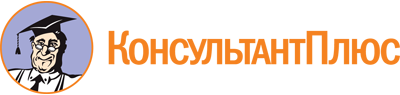 Постановление администрации муниципального образования г. Алексин от 25.04.2022 N 723
(ред. от 18.08.2023)
"Об утверждении административного регламента предоставления муниципальной услуги "Постановка на учет и направление детей в муниципальные образовательные учреждения, реализующие образовательные программы дошкольного образования"Документ предоставлен КонсультантПлюс

www.consultant.ru

Дата сохранения: 08.12.2023
 Список изменяющих документов(в ред. Постановлений администрациимуниципального образования г. Алексинот 21.10.2022 N 1882, от 18.08.2023 N 1704)Список изменяющих документов(в ред. Постановлений администрациимуниципального образования г. Алексинот 21.10.2022 N 1882, от 18.08.2023 N 1704)N п/пПолное наименование образовательного учреждения1Муниципальное бюджетное дошкольное образовательное учреждение "Детский сад комбинированного вида N 1"2Муниципальное бюджетное дошкольное образовательное учреждение "Детский сад комбинированного вида N 2"3Муниципальное бюджетное дошкольное образовательное учреждение "Центр развития ребенка - детский сад N 4"4Муниципальное бюджетное дошкольное образовательное учреждение "Детский сад комбинированного вида N 5"5Муниципальное бюджетное дошкольное образовательное учреждение "Детский сад комбинированного вида N 7"6Муниципальное бюджетное дошкольное образовательное учреждение "Детский сад комбинированного вида N 8"7Муниципальное бюджетное дошкольное образовательное учреждение "Детский сад общеразвивающего вида N 10"8Муниципальное бюджетное дошкольное образовательное учреждение "Детский сад комбинированного вида N 11"9Муниципальное бюджетное дошкольное образовательное учреждение "Детский сад комбинированного вида N 12"10Муниципальное бюджетное дошкольное образовательное учреждение "Центр развития ребенка - детский сад N 13"11Муниципальное бюджетное дошкольное образовательное учреждение "Центр развития ребенка - детский сад N 15"12Муниципальное бюджетное дошкольное образовательное учреждение "Детский сад общеразвивающего вида N 16"13Муниципальное бюджетное дошкольное образовательное учреждение "Детский сад комбинированного вида N 18"14Муниципальное бюджетное дошкольное образовательное учреждение "Детский сад комбинированного вида N 19"15Муниципальное бюджетное дошкольное образовательное учреждение "Детский сад общеразвивающего вида N 21"16Муниципальное бюджетное дошкольное образовательное учреждение "Детский сад комбинированного вида N 25"17Муниципальное бюджетное дошкольное образовательное учреждение "Детский сад комбинированного вида N 26"18Муниципальное бюджетное дошкольное образовательное учреждение "Детский сад комбинированного вида N 27"19Муниципальное бюджетное дошкольное образовательное учреждение "Детский сад комбинированного вида N 28"20Муниципальное бюджетное общеобразовательное учреждение "Авангардская средняя общеобразовательная школа N 7"21Муниципальное бюджетное общеобразовательное учреждение "Александровская средняя общеобразовательная школа N 23"22Муниципальное бюджетное общеобразовательное учреждение "Борисовская начальная общеобразовательная школа N 26"23Муниципальное бюджетное общеобразовательное учреждение "Буныревская средняя общеобразовательная школа N 14"24Муниципальное бюджетное общеобразовательное учреждение "Сеневская основная общеобразовательная школа N 21"25Муниципальное бюджетное общеобразовательное учреждение "Спас-Конинская средняя общеобразовательная школа N 24"26Муниципальное бюджетное общеобразовательное учреждение "Поповская средняя общеобразовательная школа N 19"27Муниципальное бюджетное общеобразовательное учреждение "Шелепинская средняя общеобразовательная школа N 27"Руководителю ________________________________________(наименование организации и Ф.И.О. руководителя)_________________________________________________________________________________________________,(Ф.И.О. (последнее при наличии) заявителя)проживающего (зарегистрированного) по адресу: ______________________________________________________________________________________________________________(контактный телефон и e-mail)Документ, удостоверяющий личность: ____________________(серия/номер)_________________________________________________(кем и когда выдан)Руководителю ________________________________________(наименование организации и Ф.И.О. руководителя)_________________________________________________________________________________________________,(Ф.И.О. (последнее при наличии) заявителя)проживающего (зарегистрированного) по адресу: ______________________________________________________________________________________________________________(контактный телефон и e-mail)Документ, удостоверяющий личность: ____________________(серия/номер)_________________________________________________(кем и когда выдан)ЗАЯВЛЕНИЕродителя (законного представителя) о постановке на учет ребенка в муниципальное учреждение, предоставляющее муниципальную услугуЗАЯВЛЕНИЕродителя (законного представителя) о постановке на учет ребенка в муниципальное учреждение, предоставляющее муниципальную услугуЗАЯВЛЕНИЕродителя (законного представителя) о постановке на учет ребенка в муниципальное учреждение, предоставляющее муниципальную услугуПрошу поставить на учет ребенка _____________________________________________________________________________________________________________________фамилия, имя, отчество (последнее при наличии); полная дата рождения;_________________________________________________________________________N и серия св-ва о рождении либо номер актовой записи; номер, дата и кем выдан документ, подтверждающий установление опеки_________________________________________________________________________(при наличии), адрес регистрации и проживания)_________________________________________________________________________в качестве нуждающегося в предоставлении места в _____________________________________________________________________________________________________(наименование муниципальных учреждений)_________________________________________________________________________,в группу _____________________________________ с пребыванием ________________Прошу поставить на учет ребенка _____________________________________________________________________________________________________________________фамилия, имя, отчество (последнее при наличии); полная дата рождения;_________________________________________________________________________N и серия св-ва о рождении либо номер актовой записи; номер, дата и кем выдан документ, подтверждающий установление опеки_________________________________________________________________________(при наличии), адрес регистрации и проживания)_________________________________________________________________________в качестве нуждающегося в предоставлении места в _____________________________________________________________________________________________________(наименование муниципальных учреждений)_________________________________________________________________________,в группу _____________________________________ с пребыванием ________________Прошу поставить на учет ребенка _____________________________________________________________________________________________________________________фамилия, имя, отчество (последнее при наличии); полная дата рождения;_________________________________________________________________________N и серия св-ва о рождении либо номер актовой записи; номер, дата и кем выдан документ, подтверждающий установление опеки_________________________________________________________________________(при наличии), адрес регистрации и проживания)_________________________________________________________________________в качестве нуждающегося в предоставлении места в _____________________________________________________________________________________________________(наименование муниципальных учреждений)_________________________________________________________________________,в группу _____________________________________ с пребыванием ________________(направленность группы)(направленность группы)(указать режим пребывания)(далее - Учреждение), желаемая дата зачисления ребенка в Учреждение ___________________.Языка образования - __________________, родной язык из числа языков народов Российской Федерации, в том числе русского языка как родного языка - _______________________.Льготные условия: ______________________________________________________(наименование льготы, документ, подтверждающий льготу, регистрационный N, дата выдачи, кем выдан)________________________________________________________________________.________________________________________________________________________,(Ф.И.О. (последнее - при наличии))брата и (или) сестры, проживающих в одной с ним семье и имеющих общее с ним место жительства, обучающихся в муниципальном образовательном учреждении, выбранном родителем (законным представителем) для приема ребенка.Имею/Не имею (нужное подчеркнуть) потребность на обучение моего ребенка по адаптированной образовательной программе дошкольного образования для детей с ограниченными возможностями здоровья.В соответствии с требованиями ч. 3 ст. 55 Федерального закона от 29.12.2012 N 273-ФЗ "Об образовании в Российской Федерации" даю свое согласие на обучение моего ребенка по адаптированной образовательной программе дошкольного образования. Срок, в течение которого действует согласие: до получения воспитанником образования (завершения обучения) или до момента досрочного прекращения образовательных отношений по инициативе родителей (законных представителей) воспитанника.Я подтверждаю, что мне известно о праве отозвать свое согласие путем подачи письменного заявления об отзыве согласия. С положениями Федерального закона от 29.12.2012 N 273-ФЗ "Об образовании в Российской Федерации" ознакомлен(а) ____..Способ информирования заявителя (необходимо подчеркнуть) о результатах комплектования учреждения:- самостоятельно заявителем путем проверки статуса заявления на сайте Портала государственных и муниципальных услуг в сфере образования, ЕПГУ, адрес сайта: www.tuladetsad.ru (должен быть присвоен статус "Направлен в ДОУ");- путем отправки уведомлений по электронной почте (адрес) ___________________________________________________________________;- путем отправки уведомлений посредством почтовой связи (адрес) __________________________________________________________________________________________________________________________________________________;(далее - Учреждение), желаемая дата зачисления ребенка в Учреждение ___________________.Языка образования - __________________, родной язык из числа языков народов Российской Федерации, в том числе русского языка как родного языка - _______________________.Льготные условия: ______________________________________________________(наименование льготы, документ, подтверждающий льготу, регистрационный N, дата выдачи, кем выдан)________________________________________________________________________.________________________________________________________________________,(Ф.И.О. (последнее - при наличии))брата и (или) сестры, проживающих в одной с ним семье и имеющих общее с ним место жительства, обучающихся в муниципальном образовательном учреждении, выбранном родителем (законным представителем) для приема ребенка.Имею/Не имею (нужное подчеркнуть) потребность на обучение моего ребенка по адаптированной образовательной программе дошкольного образования для детей с ограниченными возможностями здоровья.В соответствии с требованиями ч. 3 ст. 55 Федерального закона от 29.12.2012 N 273-ФЗ "Об образовании в Российской Федерации" даю свое согласие на обучение моего ребенка по адаптированной образовательной программе дошкольного образования. Срок, в течение которого действует согласие: до получения воспитанником образования (завершения обучения) или до момента досрочного прекращения образовательных отношений по инициативе родителей (законных представителей) воспитанника.Я подтверждаю, что мне известно о праве отозвать свое согласие путем подачи письменного заявления об отзыве согласия. С положениями Федерального закона от 29.12.2012 N 273-ФЗ "Об образовании в Российской Федерации" ознакомлен(а) ____..Способ информирования заявителя (необходимо подчеркнуть) о результатах комплектования учреждения:- самостоятельно заявителем путем проверки статуса заявления на сайте Портала государственных и муниципальных услуг в сфере образования, ЕПГУ, адрес сайта: www.tuladetsad.ru (должен быть присвоен статус "Направлен в ДОУ");- путем отправки уведомлений по электронной почте (адрес) ___________________________________________________________________;- путем отправки уведомлений посредством почтовой связи (адрес) __________________________________________________________________________________________________________________________________________________;(далее - Учреждение), желаемая дата зачисления ребенка в Учреждение ___________________.Языка образования - __________________, родной язык из числа языков народов Российской Федерации, в том числе русского языка как родного языка - _______________________.Льготные условия: ______________________________________________________(наименование льготы, документ, подтверждающий льготу, регистрационный N, дата выдачи, кем выдан)________________________________________________________________________.________________________________________________________________________,(Ф.И.О. (последнее - при наличии))брата и (или) сестры, проживающих в одной с ним семье и имеющих общее с ним место жительства, обучающихся в муниципальном образовательном учреждении, выбранном родителем (законным представителем) для приема ребенка.Имею/Не имею (нужное подчеркнуть) потребность на обучение моего ребенка по адаптированной образовательной программе дошкольного образования для детей с ограниченными возможностями здоровья.В соответствии с требованиями ч. 3 ст. 55 Федерального закона от 29.12.2012 N 273-ФЗ "Об образовании в Российской Федерации" даю свое согласие на обучение моего ребенка по адаптированной образовательной программе дошкольного образования. Срок, в течение которого действует согласие: до получения воспитанником образования (завершения обучения) или до момента досрочного прекращения образовательных отношений по инициативе родителей (законных представителей) воспитанника.Я подтверждаю, что мне известно о праве отозвать свое согласие путем подачи письменного заявления об отзыве согласия. С положениями Федерального закона от 29.12.2012 N 273-ФЗ "Об образовании в Российской Федерации" ознакомлен(а) ____..Способ информирования заявителя (необходимо подчеркнуть) о результатах комплектования учреждения:- самостоятельно заявителем путем проверки статуса заявления на сайте Портала государственных и муниципальных услуг в сфере образования, ЕПГУ, адрес сайта: www.tuladetsad.ru (должен быть присвоен статус "Направлен в ДОУ");- путем отправки уведомлений по электронной почте (адрес) ___________________________________________________________________;- путем отправки уведомлений посредством почтовой связи (адрес) __________________________________________________________________________________________________________________________________________________;"_____" _______________ 20____ г."_____" _______________ 20____ г.___________________(подпись)Я, _______________________________________________________, проживающий(фамилия, имя, отчество субъекта персональных данных)по адресу ___________________________________________, паспорт серии _______(адрес субъекта персональных данных)номер _____________, выдан _______________________________________________(указать орган, которым выдан паспорт)___________________________________________________________ "__" _________ г.(дата выдачи паспорта)в соответствии с требованиями Федерального закона от 27.07.2006 N 152-ФЗ "О персональных данных" с целью оказания государственных и муниципальных услуг в сфере образования в электронном виде с использованием региональной информационной системы управления сферой образования Тульской области (РИС УСО ТО), в том числе прием заявлений, постановка на учет и направление в государственные образовательные организации Тульской области, даю согласие следующему оператору персональных данных:_________________________________________________________________________(наименование и адрес муниципального учреждения, Управления образования,_________________________________________________________________________осуществляющего сбор и внесение персональных данных в РИС УСО ТО)_________________________________________________________________________на обработку, в том числе передачу в органы исполнительной власти Тульской области, имеющие подведомственные образовательные организации, органы местного самоуправления Тульской области, осуществляющие управление в сфере образования, и их подведомственные организации, в том числе в государственное автономное учреждение Тульской области "Центр информационных технологий" (осуществляет техническое сопровождение баз данных РИС УСО ТО и средств обеспечения безопасности персональных данных, адрес: 300041, г. Тула, пр-т Ленина, д. 2), моих персональных данных, а именно: фамилия, имя, отчество, дата, год и месяц рождения, место рождения, пол, гражданство, адрес, данные документа, удостоверяющего личность, СНИЛС, телефон, e-mail, психолого-педагогическая характеристика, сведения о девиантном поведении, сведения о составе семьи, социальное положение, тип финансирования обучения, наименование образовательной организации, в которую зачислен субъект, сведения о приеме, поступлении, зачислении, окончании, выбытии, сведения об образовании.Перечень действий с персональными данными: внесение данных в информационную систему РИС УСО ТО, сбор, запись, систематизация, накопление, хранение, уточнение (обновление, изменение), извлечение, использование, блокирование, удаление, уничтожение персональных данных, передача (предоставление доступа указанным выше третьим лицам).Общее описание используемых способов обработки персональных данных: смешанная обработка, с передачей по внутренней сети указанных операторов персональных данных, с передачей по сети "Интернет".Настоящее согласие действует со дня его подписания в течение 25 лет с момента достижения совершеннолетия или с момента окончания обучения/отчисления из организации образования Тульской области.Согласие на обработку персональных данных может быть отозвано субъектом персональных данных в любой момент на основании письменного заявления, поданного в адрес образовательной организации, или в Управление образования.Я, _______________________________________________________, проживающий(фамилия, имя, отчество субъекта персональных данных)по адресу ___________________________________________, паспорт серии _______(адрес субъекта персональных данных)номер _____________, выдан _______________________________________________(указать орган, которым выдан паспорт)___________________________________________________________ "__" _________ г.(дата выдачи паспорта)в соответствии с требованиями Федерального закона от 27.07.2006 N 152-ФЗ "О персональных данных" с целью оказания государственных и муниципальных услуг в сфере образования в электронном виде с использованием региональной информационной системы управления сферой образования Тульской области (РИС УСО ТО), в том числе прием заявлений, постановка на учет и направление в государственные образовательные организации Тульской области, даю согласие следующему оператору персональных данных:_________________________________________________________________________(наименование и адрес муниципального учреждения, Управления образования,_________________________________________________________________________осуществляющего сбор и внесение персональных данных в РИС УСО ТО)_________________________________________________________________________на обработку, в том числе передачу в органы исполнительной власти Тульской области, имеющие подведомственные образовательные организации, органы местного самоуправления Тульской области, осуществляющие управление в сфере образования, и их подведомственные организации, в том числе в государственное автономное учреждение Тульской области "Центр информационных технологий" (осуществляет техническое сопровождение баз данных РИС УСО ТО и средств обеспечения безопасности персональных данных, адрес: 300041, г. Тула, пр-т Ленина, д. 2), моих персональных данных, а именно: фамилия, имя, отчество, дата, год и месяц рождения, место рождения, пол, гражданство, адрес, данные документа, удостоверяющего личность, СНИЛС, телефон, e-mail, психолого-педагогическая характеристика, сведения о девиантном поведении, сведения о составе семьи, социальное положение, тип финансирования обучения, наименование образовательной организации, в которую зачислен субъект, сведения о приеме, поступлении, зачислении, окончании, выбытии, сведения об образовании.Перечень действий с персональными данными: внесение данных в информационную систему РИС УСО ТО, сбор, запись, систематизация, накопление, хранение, уточнение (обновление, изменение), извлечение, использование, блокирование, удаление, уничтожение персональных данных, передача (предоставление доступа указанным выше третьим лицам).Общее описание используемых способов обработки персональных данных: смешанная обработка, с передачей по внутренней сети указанных операторов персональных данных, с передачей по сети "Интернет".Настоящее согласие действует со дня его подписания в течение 25 лет с момента достижения совершеннолетия или с момента окончания обучения/отчисления из организации образования Тульской области.Согласие на обработку персональных данных может быть отозвано субъектом персональных данных в любой момент на основании письменного заявления, поданного в адрес образовательной организации, или в Управление образования.Я, _______________________________________________________, проживающий(фамилия, имя, отчество субъекта персональных данных)по адресу ___________________________________________, паспорт серии _______(адрес субъекта персональных данных)номер _____________, выдан _______________________________________________(указать орган, которым выдан паспорт)___________________________________________________________ "__" _________ г.(дата выдачи паспорта)в соответствии с требованиями Федерального закона от 27.07.2006 N 152-ФЗ "О персональных данных" с целью оказания государственных и муниципальных услуг в сфере образования в электронном виде с использованием региональной информационной системы управления сферой образования Тульской области (РИС УСО ТО), в том числе прием заявлений, постановка на учет и направление в государственные образовательные организации Тульской области, даю согласие следующему оператору персональных данных:_________________________________________________________________________(наименование и адрес муниципального учреждения, Управления образования,_________________________________________________________________________осуществляющего сбор и внесение персональных данных в РИС УСО ТО)_________________________________________________________________________на обработку, в том числе передачу в органы исполнительной власти Тульской области, имеющие подведомственные образовательные организации, органы местного самоуправления Тульской области, осуществляющие управление в сфере образования, и их подведомственные организации, в том числе в государственное автономное учреждение Тульской области "Центр информационных технологий" (осуществляет техническое сопровождение баз данных РИС УСО ТО и средств обеспечения безопасности персональных данных, адрес: 300041, г. Тула, пр-т Ленина, д. 2), моих персональных данных, а именно: фамилия, имя, отчество, дата, год и месяц рождения, место рождения, пол, гражданство, адрес, данные документа, удостоверяющего личность, СНИЛС, телефон, e-mail, психолого-педагогическая характеристика, сведения о девиантном поведении, сведения о составе семьи, социальное положение, тип финансирования обучения, наименование образовательной организации, в которую зачислен субъект, сведения о приеме, поступлении, зачислении, окончании, выбытии, сведения об образовании.Перечень действий с персональными данными: внесение данных в информационную систему РИС УСО ТО, сбор, запись, систематизация, накопление, хранение, уточнение (обновление, изменение), извлечение, использование, блокирование, удаление, уничтожение персональных данных, передача (предоставление доступа указанным выше третьим лицам).Общее описание используемых способов обработки персональных данных: смешанная обработка, с передачей по внутренней сети указанных операторов персональных данных, с передачей по сети "Интернет".Настоящее согласие действует со дня его подписания в течение 25 лет с момента достижения совершеннолетия или с момента окончания обучения/отчисления из организации образования Тульской области.Согласие на обработку персональных данных может быть отозвано субъектом персональных данных в любой момент на основании письменного заявления, поданного в адрес образовательной организации, или в Управление образования.____________________(подпись)____________________(подпись)"___" _________________ г.(дата, месяц и год заполнения)Список изменяющих документов(в ред. Постановлений администрациимуниципального образования г. Алексинот 21.10.2022 N 1882, от 18.08.2023 N 1704)Руководителю _________________________________________(наименование организации и Ф.И.О. руководителя)__________________________________________________________________________________________________________,(Ф.И.О. заявителя, последнее при наличии)проживающего по адресу: _____________________________,_____________________________________________________(контактные телефоны)ЗАЯВЛЕНИЕоб исправлении технической ошибкиЗАЯВЛЕНИЕоб исправлении технической ошибкиПрошу исправить техническую ошибку, допущенную при выдаче ________________________________________________________________________________________(информационном сообщении о постановке на учет, уведомлении заявителя об отказе в предоставлении муниципальной услуги, направлении для зачисления ребенка в детский сад)Прошу исправить техническую ошибку, допущенную при выдаче ________________________________________________________________________________________(информационном сообщении о постановке на учет, уведомлении заявителя об отказе в предоставлении муниципальной услуги, направлении для зачисления ребенка в детский сад)Приложения: _______________________________________________ на _____ листах.(документы, свидетельствующие о наличии технической ошибки и содержащие правильные данные)___________________________________________________________ на _____ листах.Приложения: _______________________________________________ на _____ листах.(документы, свидетельствующие о наличии технической ошибки и содержащие правильные данные)___________________________________________________________ на _____ листах.Заявитель ________________________________________________________________(подпись, расшифровка подписи)Заявитель ________________________________________________________________(подпись, расшифровка подписи)"___" _____________ ____ г."___" _____________ ____ г.Руководителю _________________________________________(наименование организации и Ф.И.О. руководителя) _____________________________________________________________________________________________________,(Ф.И.О. заявителя, последнее при наличии)проживающего по адресу: __________________________________________________________________________________(контактные телефоны)Руководителю _________________________________________(наименование организации и Ф.И.О. руководителя) _____________________________________________________________________________________________________,(Ф.И.О. заявителя, последнее при наличии)проживающего по адресу: __________________________________________________________________________________(контактные телефоны)ЗАЯВЛЕНИЕродителя (законного представителя) о переводе из одного муниципального учреждения, предоставляющего муниципальную услугу, в другоеЗАЯВЛЕНИЕродителя (законного представителя) о переводе из одного муниципального учреждения, предоставляющего муниципальную услугу, в другоеЗАЯВЛЕНИЕродителя (законного представителя) о переводе из одного муниципального учреждения, предоставляющего муниципальную услугу, в другоеПрошу перевести моего ребенка _________________________________________________________________________(фамилия, имя, полная дата рождения ребенка, N и серия св-ва о рождении либо номер актовой записи)_________________________________________________________________________из образовательного учреждения ____________________________________________в образовательное учреждение ______________________________________________,так как __________________________________________________________________.(указать причину перевода)О решении прошу сообщить _________________________________________________________________________(указать средство оповещения с телефоном, адресом электронной почты)Прошу перевести моего ребенка _________________________________________________________________________(фамилия, имя, полная дата рождения ребенка, N и серия св-ва о рождении либо номер актовой записи)_________________________________________________________________________из образовательного учреждения ____________________________________________в образовательное учреждение ______________________________________________,так как __________________________________________________________________.(указать причину перевода)О решении прошу сообщить _________________________________________________________________________(указать средство оповещения с телефоном, адресом электронной почты)Прошу перевести моего ребенка _________________________________________________________________________(фамилия, имя, полная дата рождения ребенка, N и серия св-ва о рождении либо номер актовой записи)_________________________________________________________________________из образовательного учреждения ____________________________________________в образовательное учреждение ______________________________________________,так как __________________________________________________________________.(указать причину перевода)О решении прошу сообщить _________________________________________________________________________(указать средство оповещения с телефоном, адресом электронной почты)Дата подачи заявления: _________________________Дата подачи заявления: _________________________Дата подачи заявления: _________________________Подпись заявителя: _________________________Подпись заявителя: _________________________Подпись заявителя: _________________________Я, _______________________________________________________, проживающий(фамилия, имя, отчество субъекта персональных данных)по адресу: _______________________________________, паспорт серии ___________(адрес субъекта персональных данных)номер _____________, выдан ________________________________________________(указать орган, которым выдан паспорт)_______________________________________________________ "__" ___________ г.(дата выдачи паспорта)в соответствии с требованиями Федерального закона от 27.07.2006 N 152-ФЗ "О персональных данных" с целью оказания государственных и муниципальных услуг в сфере образования в электронном виде с использованием региональной информационной системы управления сферой образования Тульской области (РИС УСО ТО), в том числе постановка на учет и направление в образовательные организации города Тулы, даю согласие следующему оператору персональных данных:_________________________________________________________________________(наименование и адрес образовательной организации,_________________________________________________________________________осуществляющей сбор и внесение персональных данных в РИС УСО ТО)_________________________________________________________________________на обработку, в том числе передачу в органы исполнительной власти Тульской области, имеющие подведомственные образовательные организации, органы местного самоуправления Тульской области, осуществляющие управление в сфере образования, и их подведомственные организации, в том числе в государственное автономное учреждение Тульской области "Центр информационных технологий" (осуществляет техническое сопровождение баз данных РИС УСО ТО и средств обеспечения безопасности персональных данных, адрес: 300041, г. Тула, пр-т Ленина, д. 2), моих персональных данных, а именно: фамилия, имя, отчество, дата, год и месяц рождения, место рождения, пол, гражданство, адрес, данные документа, удостоверяющего личность, СНИЛС, телефон, e-mail, психолого-педагогическая характеристика, сведения о девиантном поведении, сведения о составе семьи, социальное положение, тип финансирования обучения, наименование образовательной организации, в которую зачислен субъект, сведения о приеме, поступлении, зачислении, окончании, выбытии, сведения об образовании.Перечень действий с персональными данными: внесение данных в информационную систему РИС УСО ТО, сбор, запись, систематизация, накопление, хранение, уточнение (обновление, изменение), извлечение, использование, блокирование, удаление, уничтожение персональных данных, передача (предоставление доступа указанным выше третьим лицам).Общее описание используемых способов обработки персональных данных: смешанная обработка, с передачей по внутренней сети указанных операторов персональных данных, с передачей по сети "Интернет".Настоящее согласие действует со дня его подписания в течение 25 лет с момента достижения совершеннолетия или с момента окончания обучения/отчисления из организации образования Тульской области.Согласие на обработку персональных данных может быть отозвано субъектом персональных данных в любой момент на основании письменного заявления, поданного в адрес образовательной организации.Я, _______________________________________________________, проживающий(фамилия, имя, отчество субъекта персональных данных)по адресу: _______________________________________, паспорт серии ___________(адрес субъекта персональных данных)номер _____________, выдан ________________________________________________(указать орган, которым выдан паспорт)_______________________________________________________ "__" ___________ г.(дата выдачи паспорта)в соответствии с требованиями Федерального закона от 27.07.2006 N 152-ФЗ "О персональных данных" с целью оказания государственных и муниципальных услуг в сфере образования в электронном виде с использованием региональной информационной системы управления сферой образования Тульской области (РИС УСО ТО), в том числе постановка на учет и направление в образовательные организации города Тулы, даю согласие следующему оператору персональных данных:_________________________________________________________________________(наименование и адрес образовательной организации,_________________________________________________________________________осуществляющей сбор и внесение персональных данных в РИС УСО ТО)_________________________________________________________________________на обработку, в том числе передачу в органы исполнительной власти Тульской области, имеющие подведомственные образовательные организации, органы местного самоуправления Тульской области, осуществляющие управление в сфере образования, и их подведомственные организации, в том числе в государственное автономное учреждение Тульской области "Центр информационных технологий" (осуществляет техническое сопровождение баз данных РИС УСО ТО и средств обеспечения безопасности персональных данных, адрес: 300041, г. Тула, пр-т Ленина, д. 2), моих персональных данных, а именно: фамилия, имя, отчество, дата, год и месяц рождения, место рождения, пол, гражданство, адрес, данные документа, удостоверяющего личность, СНИЛС, телефон, e-mail, психолого-педагогическая характеристика, сведения о девиантном поведении, сведения о составе семьи, социальное положение, тип финансирования обучения, наименование образовательной организации, в которую зачислен субъект, сведения о приеме, поступлении, зачислении, окончании, выбытии, сведения об образовании.Перечень действий с персональными данными: внесение данных в информационную систему РИС УСО ТО, сбор, запись, систематизация, накопление, хранение, уточнение (обновление, изменение), извлечение, использование, блокирование, удаление, уничтожение персональных данных, передача (предоставление доступа указанным выше третьим лицам).Общее описание используемых способов обработки персональных данных: смешанная обработка, с передачей по внутренней сети указанных операторов персональных данных, с передачей по сети "Интернет".Настоящее согласие действует со дня его подписания в течение 25 лет с момента достижения совершеннолетия или с момента окончания обучения/отчисления из организации образования Тульской области.Согласие на обработку персональных данных может быть отозвано субъектом персональных данных в любой момент на основании письменного заявления, поданного в адрес образовательной организации.Я, _______________________________________________________, проживающий(фамилия, имя, отчество субъекта персональных данных)по адресу: _______________________________________, паспорт серии ___________(адрес субъекта персональных данных)номер _____________, выдан ________________________________________________(указать орган, которым выдан паспорт)_______________________________________________________ "__" ___________ г.(дата выдачи паспорта)в соответствии с требованиями Федерального закона от 27.07.2006 N 152-ФЗ "О персональных данных" с целью оказания государственных и муниципальных услуг в сфере образования в электронном виде с использованием региональной информационной системы управления сферой образования Тульской области (РИС УСО ТО), в том числе постановка на учет и направление в образовательные организации города Тулы, даю согласие следующему оператору персональных данных:_________________________________________________________________________(наименование и адрес образовательной организации,_________________________________________________________________________осуществляющей сбор и внесение персональных данных в РИС УСО ТО)_________________________________________________________________________на обработку, в том числе передачу в органы исполнительной власти Тульской области, имеющие подведомственные образовательные организации, органы местного самоуправления Тульской области, осуществляющие управление в сфере образования, и их подведомственные организации, в том числе в государственное автономное учреждение Тульской области "Центр информационных технологий" (осуществляет техническое сопровождение баз данных РИС УСО ТО и средств обеспечения безопасности персональных данных, адрес: 300041, г. Тула, пр-т Ленина, д. 2), моих персональных данных, а именно: фамилия, имя, отчество, дата, год и месяц рождения, место рождения, пол, гражданство, адрес, данные документа, удостоверяющего личность, СНИЛС, телефон, e-mail, психолого-педагогическая характеристика, сведения о девиантном поведении, сведения о составе семьи, социальное положение, тип финансирования обучения, наименование образовательной организации, в которую зачислен субъект, сведения о приеме, поступлении, зачислении, окончании, выбытии, сведения об образовании.Перечень действий с персональными данными: внесение данных в информационную систему РИС УСО ТО, сбор, запись, систематизация, накопление, хранение, уточнение (обновление, изменение), извлечение, использование, блокирование, удаление, уничтожение персональных данных, передача (предоставление доступа указанным выше третьим лицам).Общее описание используемых способов обработки персональных данных: смешанная обработка, с передачей по внутренней сети указанных операторов персональных данных, с передачей по сети "Интернет".Настоящее согласие действует со дня его подписания в течение 25 лет с момента достижения совершеннолетия или с момента окончания обучения/отчисления из организации образования Тульской области.Согласие на обработку персональных данных может быть отозвано субъектом персональных данных в любой момент на основании письменного заявления, поданного в адрес образовательной организации.____________________(подпись)____________________(подпись)"___" _________________ г.(дата, месяц и год заполнения)Выдано ________________ 20____ года родителю (законному представителю)__________________________________________________________________________________________________________________________________________________(Ф.И.О. родителя (законного представителя))ребенка_________________________________________________________________________(Ф.И.О. ребенка, дата рождения)__________________________________________________________________________________________________________________________________________________о том, что в автоматизированной информационной системе "Е-услуги. Образование" заявление зарегистрировано под N _______________ с желаемой датой зачисления ______________________ 20____ г.Копии документов, подтверждающих льготное предоставление места в учреждении, представлены (не представлены) _________________.Выдано ________________ 20____ года родителю (законному представителю)__________________________________________________________________________________________________________________________________________________(Ф.И.О. родителя (законного представителя))ребенка_________________________________________________________________________(Ф.И.О. ребенка, дата рождения)__________________________________________________________________________________________________________________________________________________о том, что в автоматизированной информационной системе "Е-услуги. Образование" заявление зарегистрировано под N _______________ с желаемой датой зачисления ______________________ 20____ г.Копии документов, подтверждающих льготное предоставление места в учреждении, представлены (не представлены) _________________.______________________________М.П.(подпись руководителя)Заявителю__________________________________________________________________(Ф.И.О. заявителя)__________________________________________________________________(адрес места жительства или e-mail)Уведомлениео возврате заявления и документовУведомлениео возврате заявления и документовот ___________ N ____________от ___________ N ____________Вы обратились с просьбой предоставить муниципальную услугу "Постановка на учет и направление детей в муниципальные образовательные учреждения, реализующие образовательные программы дошкольного образования".По результатам рассмотрения заявления принято решение отказать в приеме заявления и документов в связи с _________________________________________________________________________.(причина отказа)Вы обратились с просьбой предоставить муниципальную услугу "Постановка на учет и направление детей в муниципальные образовательные учреждения, реализующие образовательные программы дошкольного образования".По результатам рассмотрения заявления принято решение отказать в приеме заявления и документов в связи с _________________________________________________________________________.(причина отказа)М.П.Руководитель ______________________Заявителю__________________________________________________________________(Ф.И.О. заявителя)__________________________________________________________________(адрес места жительства или e-mail)Уведомлениео приостановке действий по заявлению о предоставлении муниципальной услуги "Постановка на учет и направление детей в муниципальные образовательные учреждения, реализующие образовательные программы дошкольного образования"Уведомлениео приостановке действий по заявлению о предоставлении муниципальной услуги "Постановка на учет и направление детей в муниципальные образовательные учреждения, реализующие образовательные программы дошкольного образования"от ___________ N ____________от ___________ N ____________Вы обратились с просьбой предоставить муниципальную услугу "Постановка на учет и направление детей в муниципальные образовательные учреждения, реализующие образовательные программы дошкольного образования".По результатам рассмотрения заявления принято решение о приостановке действий по заявлению в связи с ________________________________________________________________________.(причина приостановки)Вы обратились с просьбой предоставить муниципальную услугу "Постановка на учет и направление детей в муниципальные образовательные учреждения, реализующие образовательные программы дошкольного образования".По результатам рассмотрения заявления принято решение о приостановке действий по заявлению в связи с ________________________________________________________________________.(причина приостановки)М.П.Руководитель ______________________